СОВЕТ  ДЕПУТАТОВ ДОБРИНСКОГО МУНИЦИПАЛЬНОГО РАЙОНАЛипецкой области16-я сессия V-го созываРЕШЕНИЕ24.04.2015г.                                      п.Добринка	                                    № 112-рсОб исполнении районного бюджета за 2014 год Рассмотрев представленный главой администрации Добринского муниципального района отчет «Об исполнении районного бюджета за 2014 год», руководствуясь ст.58 Положения «О бюджетном процессе в Добринском районе», ст.ст.26,55 Устава Добринского муниципального района и учитывая решение постоянной комиссии по экономике, бюджету и муниципальной собственности, Совет депутатов Добринского муниципального районаРЕШИЛ:1.Утвердить отчет «Об исполнении районного бюджета за 2014 год» (прилагается).2.Направить указанный нормативный правовой акт главе Добринского муниципального района для подписания и официального опубликования.3.Настоящее решение вступает в силу со дня его официального опубликования.Председатель Совета депутатовДобринского муниципального района 				В.А.Максимов               Утвержден  решением Совета депутатов                                                                 Добринского муниципального района        №112-рс   от 24.04.2015г.ОТЧЕТоб исполнении районного бюджета за 2014 годСтатья 1Утвердить отчет об исполнении районного бюджета за 2014 год по доходам в сумме 590155,3 тыс. рублей и по расходам в сумме 577839,6 тыс. рублей с превышением доходов над расходами (профицитом) в сумме 12315,7 тыс. рублей.Утвердить исполнение районного бюджета по следующим показателям:- доходы районного бюджета по кодам классификации доходов бюджетов согласно приложению 1;- расходы бюджета по разделам и подразделам функциональной классификации расходов бюджетов Российской Федерации согласно приложению 2;-расходы бюджета по ведомственной структуре расходов районного бюджета согласно приложению 3;- доходы бюджета по кодам видов доходов, подвидов доходов, классификации операций сектора государственного управления, относящихся к доходам за 2014 год, согласно приложению 4;-источники финансирования дефицита бюджета по кодам классификации источников финансирования дефицитов бюджетов согласно приложению 5;- источники финансирования дефицита районного бюджета за 2014 год по кодам групп, подгрупп, статей, видов источников финансирования дефицитов бюджетов, классификации операций сектора государственного управления, относящихся к источникам финансирования дефицитов бюджетов, согласно приложению 6;Статья 2Настоящий нормативный правовой акт вступает в силу со дня его официального опубликования.ГлаваДобринского муниципального района                                      В.В. Тонких                                                                                                  Приложение 2к отчету об исполнении районного                                                                                              бюджета за 2014 годРАСПРЕДЕЛЕНИЕассигнований районного бюджета по разделам и подразделамфункциональной классификации расходовбюджетов Российской Федерации за 2014 годтыс. руб.                                                                                                Приложение 3к отчету об исполнении районного                                                                                                  бюджета за 2014 годВедомственная структурарасходов районного бюджета за 2014 годтыс. руб.                                                                                               Приложение 5к отчету об исполнении районного                                                                                               бюджета за 2014 годИсточники финансирования дефицита районного бюджетапо кодам классификации источников финансированиядефицитов бюджетов за 2014 годтыс. руб.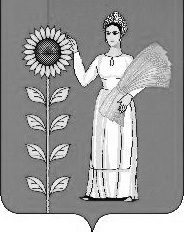 Приложение 1 к отчету об исполнении районного бюджета за 2014 год Приложение 1 к отчету об исполнении районного бюджета за 2014 год Приложение 1 к отчету об исполнении районного бюджета за 2014 год Приложение 1 к отчету об исполнении районного бюджета за 2014 год Приложение 1 к отчету об исполнении районного бюджета за 2014 год Приложение 1 к отчету об исполнении районного бюджета за 2014 год Приложение 1 к отчету об исполнении районного бюджета за 2014 год Приложение 1 к отчету об исполнении районного бюджета за 2014 год Приложение 1 к отчету об исполнении районного бюджета за 2014 год Объем доходов по бюджету Добринского муниципального района за 2014 годОбъем доходов по бюджету Добринского муниципального района за 2014 годОбъем доходов по бюджету Добринского муниципального района за 2014 годОбъем доходов по бюджету Добринского муниципального района за 2014 годОбъем доходов по бюджету Добринского муниципального района за 2014 годОбъем доходов по бюджету Добринского муниципального района за 2014 год(тыс.руб.)Код бюджетной классификацииНаименование показателейСумма 2014 г.Код бюджетной классификацииНаименование показателейСумма 2014 г.Налоговые доходы145,407.4101 02000 01 0000 110Налог на доходы с физических лиц133,260.3103 02000 01 0000 110Акцизы на автомобильный и прямогонный бензин, дизельное топливо, моторные масла для дизельных и (или) карбюраторных (инжекторных) двигателей, подлежащие зачислению в областной бюджет1,716.2105 02000 02 0000 110Единый налог на вмененный доход для отдельных видов деятельности6,169.7105 03000 01 0000 110Единый сельскохозяйственный налог1,948.5108 00000 00 0000 000Государственная пошлина2,312.7Неналоговые доходы41,480.2111 03050 05 0000 120Проценты, полученные от предоставления бюджетных кредитов внутри страны за счет средств бюджетов муниципальных районов129.7111 05000 00 0000 120Доходы, получаемые в виде арендной платы за участки, государственная собственность на которые не разграничена и которые расположены в границах поселений, а также средства от продажи права на заключение договоров аренды указанных земельных участков29,885.3111 05075 00 0000 120Доходы от сдачи в аренду имущества, составляющего казну муниципальных районов (за исключением земельных участков)2,161.7112 01000 01 0000 120Плата за негативное воздействие на окружающую среду609.6113 00000 00 0000 130Доходы от оказания платных услуг (работ) и компенсации затрат государства1,212.4114 00000 00 0000 000Доходы от продажи материальных и нематериальных активов477.1116 00000 00 0000 140Штрафы, санкции, возмещение ущерба3,993.0117 05000 00 0000 180Прочие неналоговые доходы бюджетов муниципальных районов3,011.41 00 00000 00 0000 000Итого собственных доходов186,887.62 02 01000 00 0000 151Дотации бюджетам муниципальных районов на поддержку мер по обеспечению сбалансированности бюджетов11,021.62 02 01000 00 0000 151Дотации бюджетам муниципальных районов на выравнивание бюджетной обеспеченности23,500.02 02 01000 00 0000 151Дотации бюджетам муниципальных районов на поощрение достижения наилучших показателей деятельности органов местного самоуправления90.02 02 02000 00 0000 151Субсидии бюджетам субъектов Российской Федерации и муниципальных образований (межбюджетные субсидии)57,176.92 02 03000 00 0000 151Субвенции бюджетам субъектов Российской Федерации и муниципальных образований306,697.32 02 04000 00 0000 151Иные межбюджетные трансферты2,976.02 02 07000 00 0000 151Прочие безвозмездные поступления1,805.92 00 00000 00 0000 000Безвозмездные поступления, всего403,267.7ВСЕГО ДОХОДОВ590,155.3НаименованиеРазделПод-раз-делсуммаВсего:577839,6Общегосударственные вопросы010073181,1Функционирование высшего должностного лица субъекта Российской Федерации и муниципального образования01021325,6Функционирование законодательных (представительных) органов государственной власти и представительных органов муниципальных образований01033056,7Функционирование Правительства Российской Федерации, высших исполнительных органов государственной власти субъектов Российской Федерации, местных администраций010426080,7Обеспечение проведения выборов и референдумов010733,5Обеспечение деятельности финансовых, налоговых и таможенных органов и органов финансового (финансово-бюджетного) надзора010614171,4Другие общегосударственные вопросы011328513,2Национальная безопасность и правоохранительная деятельность03003552,4Органы юстиции03041424,7Защита населения и территории от чрезвычайных ситуаций природного и техногенного характера, гражданская оборона03092127,7Национальная экономика040014284,3Общеэкономические вопросы0401396,6Транспорт04084366,7Дорожное хозяйство (дорожные фонды)04091419,5Другие вопросы в области национальной экономики04128101,5Образование0700414201,5Дошкольное образование070163333,9Общее образование0702331297,9Молодежная политика и оздоровление детей07073023,5Другие вопросы в области образования070916546,2Культура, кинематография080022191,2Культура080121027,0Другие вопросы в области культуры, кинематографии08041164,2Здравоохранение0900115,6Другие вопросы в области здравоохранения0909115,6Социальная политика100043475,0Пенсионное обеспечение10014617,1Социальное обеспечение населения10035944,9Охрана семьи и детства100432498,2Другие вопросы в области социальной политики1006414,8Физическая культура и спорт11001181,3Массовый спорт11021181,3Средства массовой информации12002456,9Периодическая печать и издательства12022456,9Обслуживание государственного и муниципального долга1300360,5Обслуживание государственного внутреннего и муниципального долга1301360,5Межбюджетные трансферты бюджетам субъектов Российской Федерации и муниципальных образований общего характера14002839,8Дотации на выравнивание бюджетной обеспеченности субъектов Российской Федерации и муниципальных образований14012839,8НаименованиеГлав-ныйраспо-ряди-тельРазделПодразделЦелевая статьяВид расходовСумма на годСовет депутатов Добринского муниципального района7014727Общегосударственные вопросы70101004727Функционирование законодательных (представительных) органов государственной власти и представительных органов муниципальных образований70101033056,7Руководство и управление в сфере установленных функций органов местного самоуправления7010103002 00003056,7Центральный аппарат7010103002 04001706,6Расходы на выплату персоналу в целях обеспечения выполнения функций государственными (муниципальными) органами, казенными учреждениями, органами управления государственными внебюджетными фондами7010103002 04001001126,2Закупка товаров, работ и услуг для государственных (муниципальных) нужд7010103002 0400200565,9Иные бюджетные ассигнования7010103002 040080014,5Председатель представительного органа муниципального образования7010103002 11001350,1Расходы на выплату персоналу в целях обеспечения выполнения функций государственными (муниципальными) органами, казенными учреждениями, органами управления государственными внебюджетными фондами7010103002 11001001350,1Другие общегосударственные вопросы70101131670,3Муниципальная программа Добринского муниципального района «Развитие социальной сферы Добринского муниципального района на 2014-2020 годы»7010113020 00001670,3Подпрограмма «Социальная поддержка граждан и реализация семейно- демографической политики Добринского муниципального района» муниципальной программы Добринского муниципального района «Развитие социальной сферы Добринского муниципального района на 2014-2020 годы»7010113024 00001670,3Мероприятия по социально-экономическому развитию района в рамках подпрограммы «Социальная поддержка граждан и реализация семейно- демографической политики Добринского муниципального района» муниципальной программы Добринского муниципального района «Развитие социальной сферы Добринского муниципального района на 2014-2020 годы»7010113024 20191670,3Закупка товаров, работ и услуг для государственных (муниципальных) нужд7010113024 20192001670,3Администрация Добринского муниципального района702105178,5Общегосударственные вопросы702010050517,5Функционирование высшего должностного лица субъекта Российской Федерации и муниципального образования70201021325,6Руководство и управление в сфере установленных функций органов местного самоуправления7020102002 00001325,6Глава местной администрации (исполнительно-распорядительного органа муниципального образования)7020102002 08001325,6Расходы на выплату персоналу в целях обеспечения выполнения функций государственными (муниципальными) органами, казенными учреждениями, органами управления государственными внебюджетными фондами7020102002 08001001325,6Функционирование Правительства Российской Федерации, высших исполнительных органов государственной власти субъектов Российской Федерации, местных администраций702010426080,7Руководство и управление в сфере установленных функций органов местного самоуправления7020104002 000024768,3Центральный аппарат7020104002 040024758,3Расходы на выплату персоналу в целях обеспечения выполнения функций государственными (муниципальными) органами, казенными учреждениями, органами управления государственными внебюджетными фондами7020104002 040010018560,5Закупка товаров, работ и услуг для государственных (муниципальных) нужд7020104002 04002005934,1Иные бюджетные ассигнования7020104002 0400800263,7Расходы на содержание контрольно-счетной комиссии Добринского муниципального района7020104002 041010Закупка товаров, работ и услуг для государственных (муниципальных) нужд7020104002 041020010Муниципальная программа Добринского муниципального района «Развитие системы эффективного муниципального управления Добринского муниципального района на 2014-2020 годы»7020104050 0000150,9Подпрограмма «Развитие кадрового потенциала муниципальной службы и информационное обеспечение деятельности органов местного самоуправления Добринского муниципального района» муниципальной программы Добринского муниципального района «Развитие системы эффективного муниципального управления Добринского муниципального района на 2014-2020 годы»7020104051 0000150,9Расходы на приобретение информационных услуг с использованием информационно-правовых систем в рамках подпрограммы «Развитие кадрового потенциала муниципальной службы и информационное обеспечение деятельности органов местного самоуправления Добринского муниципального района» муниципальной программы Добринского муниципального района «Развитие системы эффективного муниципального управления Добринского муниципального района на 2014-2020 годы»7020104051 862642,9Закупка товаров, работ и услуг для государственных (муниципальных) нужд7020104051 862620042,9Расходы на повышение квалификации муниципальных служащих органов местного самоуправления в рамках подпрограммы «Развитие кадрового потенциала муниципальной службы и информационное обеспечение деятельности органов местного самоуправления Добринского муниципального района» муниципальной программы Добринского муниципального района «Развитие системы эффективного муниципального управления Добринского муниципального района на 2014-2020 годы»7020104051 8629108Закупка товаров, работ и услуг для государственных (муниципальных) нужд7020104051 8629200108Осуществление переданных полномочий7020104521 00001161,5Осуществление части полномочий по решению вопросов местного значения в соответствии с заключенным соглашением из бюджетов поселений7020104521 06001161,5Расходы на выплату персоналу в целях обеспечения выполнения функций государственными (муниципальными) органами, казенными учреждениями, органами управления государственными внебюджетными фондами7020104521 06001001091,2Закупка товаров, работ и услуг для государственных (муниципальных) нужд7020104521 060020070,3Обеспечение проведения выборов и референдумов702010733,5Резервные фонды7020107007 000033,5Резервные фонды местных администраций7020107007 050033,5Иные бюджетные ассигнования7020107007 050080033,5Другие общегосударственные вопросы702011323077,7Руководство и управление в сфере установленных функций органов местного самоуправления7020113002 0000885,5Обеспечение деятельности (оказание услуг)подведомственных учреждений7020113002 9900885,5Расходы на выплату персоналу в целях обеспечения выполнения функций государственными (муниципальными) органами, казенными учреждениями, органами управления государственными внебюджетными фондами7020113002 9900100679,1Закупка товаров, работ и услуг для государственных (муниципальных) нужд7020113002 9900200122,8Предоставление субсидий бюджетным, автономным учреждениям и иным некоммерческим организациям7020113002 990060083,2Иные бюджетные ассигнования7020113002 99008000,4Резервные фонды7020113007 00003081,7Резервные фонды местных администраций7020113007 05003081,7Иные бюджетные ассигнования7020113007 05008003081,7Муниципальная программа Добринского муниципального района «Развитие социальной сферы Добринского муниципального района на 2014-2020 годы»7020113020 000011635,2Подпрограмма «Духовно- нравственное и физическое развитие жителей Добринского муниципального района» муниципальной программы Добринского муниципального района «Развитие социальной сферы Добринского муниципального района на 2014-2020 годы»7020113022 000040Организация и проведение мероприятий, направленных на профилактику наркомании, алкоголизма, табакокурения среди населения в рамках подпрограммы «Духовно- нравственное и физическое развитие жителей Добринского муниципального района» муниципальной программы Добринского муниципального района «Развитие социальной сферы Добринского муниципального района на 2014-2020 годы»7020113022 200240Закупка товаров, работ и услуг для государственных (муниципальных) нужд7020113022 200220040Подпрограмма «Социальная поддержка граждан и реализация семейно- демографической политики Добринского муниципального района» муниципальной программы Добринского муниципального района «Развитие социальной сферы Добринского муниципального района на 2014-2020 годы»7020113024 000011595,2Возмещение затрат за оказание услуг по распределению гуманитарной помощи малообеспеченным гражданам и гражданам, оказавшимся в трудной жизненной ситуации пунктом социальной помощи «Милосердие» в рамках подпрограммы «Социальная поддержка граждан и реализация семейно- демографической политики Добринского муниципального района» муниципальной программы Добринского муниципального района «Развитие социальной сферы Добринского муниципального района на 2014-2020 годы»7020113024 201895,7Закупка товаров, работ и услуг для государственных (муниципальных) нужд7020113024 201820095,7Мероприятия по социально-экономическому развитию района в рамках подпрограммы «Социальная поддержка граждан и реализация семейно- демографической политики Добринского муниципального района» муниципальной программы Добринского муниципального района «Развитие социальной сферы Добринского муниципального района на 2014-2020 годы»7020113024 201910192,1Закупка товаров, работ и услуг для государственных (муниципальных) нужд7020113024 2019200Организация и проведение мероприятий, направленных на сохранение жизни и здоровья граждан Добринского муниципального района в рамках подпрограммы «Социальная поддержка граждан и реализация семейно- демографической политики Добринского муниципального района» муниципальной программы Добринского муниципального района «Развитие социальной сферы Добринского муниципального района на 2014-2020 годы»7020113024 2020990,8Закупка товаров, работ и услуг для государственных (муниципальных) нужд7020113024 2020200990,8Проведение торжественных мероприятий, направленных на повышение престижа благополучных семей и общественной значимости труда родителей по воспитанию детей в рамках подпрограммы «Социальная поддержка граждан и реализация семейно- демографической политики Добринского муниципального района» муниципальной программы Добринского муниципального района «Развитие социальной сферы Добринского муниципального района на 2014-2020 годы»7020113024 9999316,6Закупка товаров, работ и услуг для государственных (муниципальных) нужд7020113024 9999200316,6Муниципальная программа Добринского муниципального района «Обеспечение населения Добринского района качественной инфраструктурой и услугами ЖКХ на 2014-2020 годы»7020113030 00003916,9Подпрограмма «Строительство, реконструкция, капитальный ремонт объектов социальной сферы и организация газоснабжения Добринского муниципального района» муниципальной программы Добринского муниципального района «Обеспечение населения Добринского района качественной инфраструктурой и услугами ЖКХ на 2014-2020 годы»7020113032 00003916,9Капитальный ремонт здания администрации Добринского муниципального района (замена кровли, облицовка фасада композитными панелями) в рамках подпрограммы «Строительство, реконструкция, капитальный ремонт объектов социальной сферы и организация газоснабжения Добринского муниципального района» муниципальной программы Добринского муниципального района «Обеспечение населения Добринского района качественной инфраструктурой и услугами ЖКХ на 2014-2020 годы»7020113032 20143916,9Иные закупки товаров, работ и услуг для обеспечения государственных (муниципальных) нужд7020113032 20142003916,9Осуществление переданных полномочий7020113521 00003558,4Осуществление части полномочий по решению вопросов местного значения в соответствии с заключенным соглашением из бюджетов поселений7020113521 0600137,6Расходы на выплату персоналу в целях обеспечения выполнения функций государственными (муниципальными) органами, казенными учреждениями, органами управления государственными внебюджетными фондами7020113521 0600100137,6Реализация Закона Липецкой области от 30 ноября 2000 года № 117 – ОЗ «О наделении органов местного самоуправления государственными полномочиями Липецкой области в сфере архивного дела»7020113521 85061430Расходы на выплату персоналу в целях обеспечения выполнения функций государственными (муниципальными) органами, казенными учреждениями, органами управления государственными внебюджетными фондами7020113521 85061001165,4Иные закупки товаров, работ и услуг для обеспечения государственных (муниципальных) нужд7020113521 8506200264,6Реализация Закона Липецкой области от 31 августа 2004 года № 120 – ОЗ «Об административных комиссиях и наделении органов местного самоуправления государственными полномочиями по образованию и организации деятельности административных комиссий, составлению протоколов об административных правонарушениях»7020113521 8507414Расходы на выплату персоналу в целях обеспечения выполнения функций государственными (муниципальными) органами, казенными учреждениями, органами управления государственными внебюджетными фондами7020113521 8507100293,5Закупка товаров, работ и услуг для государственных (муниципальных) нужд7020113521 8507200120,5Реализация Закона Липецкой области от 30 декабря 2004 года № 167 – ОЗ «О комиссиях по делам несовершеннолетних и защите их прав в Липецкой области и наделении органов местного самоуправления государственными полномочиями по образованию и организации деятельности комиссий по делам несовершеннолетних и защите их прав»7020113521 8508811Расходы на выплату персоналу в целях обеспечения выполнения функций государственными (муниципальными) органами, казенными учреждениями, органами управления государственными внебюджетными фондами7020113521 8508100661,1Закупка товаров, работ и услуг для государственных (муниципальных) нужд7020113521 8508200149,9Реализация Закона Липецкой области от 31 декабря 2009г № 349-ОЗ «О наделении органов местного самоуправления отдельными государственными полномочиями по сбору информации от поселений, входящих в муниципальный район, необходимой для ведения Регистра муниципальных нормативных правовых актов Липецкой области»7020113521 8527765,8Расходы на выплату персоналу в целях обеспечения выполнения функций государственными (муниципальными) органами, казенными учреждениями, органами управления государственными внебюджетными фондами7020113521 8527100412,9Закупка товаров, работ и услуг для государственных (муниципальных) нужд7020113521 8527200352,9Национальная безопасность и правоохранительная деятельность702033552,4Органы юстиции70203041424,7Руководство и управление в сфере установленных функций7020304001 00001424,7Государственная регистрация актов гражданского состояния за счет средств федерального бюджета7020304001 59301154,7Расходы на выплату персоналу в целях обеспечения выполнения функций государственными (муниципальными) органами, казенными учреждениями, органами управления государственными внебюджетными фондами7020304001 59301001154,7Государственная регистрация актов гражданского состояния за счет средств областного бюджета7020304001 8502270Расходы на выплату персоналу в целях обеспечения выполнения функций государственными (муниципальными) органами, казенными учреждениями, органами управления государственными внебюджетными фондами7020304001 8502100121,4Закупка товаров, работ и услуг для государственных (муниципальных) нужд7020304001 8502200148,6Защита населения и территории от чрезвычайных ситуаций природного и техногенного характера, гражданская оборона70203092127,7Руководство и управление в сфере установленных функций органов местного самоуправления7020309002 00002127,7Обеспечение деятельности подведомственных учреждений7020309002 99002127,7Единая дежурно-диспетчерская служба7020309002 99202127,7Расходы на выплату персоналу в целях обеспечения выполнения функций государственными (муниципальными) органами, казенными учреждениями, органами управления государственными внебюджетными фондами7020309002 99201001843,8Закупка товаров, работ и услуг для государственных (муниципальных) нужд7020309002 9920200281,5Иные бюджетные ассигнования7020309002 99208002,4Национальная экономика702040014284,3Общеэкономические вопросы7020401396,5Осуществление переданных полномочий7020401521 0000396,5Реализация Закона Липецкой области от 08 ноября 2012г № 88-ОЗ «О наделении органов местного самоуправления отдельными государственными полномочиями в области охраны труда»7020401521 8534396,5Расходы на выплату персоналу в целях обеспечения выполнения функций государственными (муниципальными) органами, казенными учреждениями, органами управления государственными внебюджетными фондами7020401521 8534100299,5Закупка товаров, работ и услуг для государственных (муниципальных) нужд7020401521 853420097Транспорт70204084366,7Другие виды транспорта7020408317 00004366,7Субсидии на проведение отдельных мероприятий по другим видам транспорта7020408317 01004366,7Субсидии на компенсацию недополученных доходов вследствие регулирования тарифов на перевозку пассажиров автомобильным транспортом общего пользования7020408317 01024366,7Иные бюджетные ассигнования7020408317 01028004366,7Дорожное хозяйство (дорожные фонды)70204091419,6Муниципальная программа Добринского муниципального района «Обеспечение населения Добринского района качественной инфраструктурой и услугами ЖКХ на 2014-2020 годы»7020409030 00001419,6Подпрограмма «Развитие автомобильных дорог местного значения Добринского муниципального района» муниципальной программы Добринского муниципального района «Обеспечение населения Добринского района качественной инфраструктурой и услугами ЖКХ на 2014-2020 годы»7020409031 00001419,6Содержание и капитальный ремонт автомобильных дорог местного значения в рамках подпрограммы «Развитие автомобильных дорог местного значения Добринского муниципального района» муниципальной программы Добринского муниципального района «Обеспечение населения Добринского района качественной инфраструктурой и услугами ЖКХ на 2014-2020 годы»7020409031 99991419,6Закупка товаров, работ и услуг для государственных (муниципальных) нужд7020409031 99992001419,6Другие вопросы в области национальной экономики70204128101,5Муниципальная программа Добринского муниципального района «Создание условий для развития экономики Добринского муниципального района на 2014-2020 годы»7020412010 00008101,5Подпрограмма «Развитие малого и среднего предпринимательства в Добринском муниципальном районе на 2014-2020 годы» муниципальной программы Добринского муниципального района «Создание условий для развития экономики Добринского муниципального района на 2014-2020 годы»7020412011 00004985Расходы на поддержку малого и среднего предпринимательства, включая крестьянские (фермерские) хозяйства в рамках подпрограммы «Развитие малого и среднего предпринимательства в Добринском муниципальном районе на 2014-2020 годы» муниципальной программы Добринского муниципального района «Создание условий для развития экономики Добринского муниципального района на 2014-2020 годы»7020412011 50641871,1Иные бюджетные инвестиции7020412011 50648001871,1Субсидии начинающим субъектам малого предпринимательства (индивидуальным предпринимателям в возрасте до 30 лет включительно и юридическим лицам, в уставном капитале которых доля, принадлежащая лицам в возрасте до 30 лет включительно, составляет не менее 50 процентов) на возмещение затрат по организации и развитию собственного дела в рамках подпрограммы «Развитие малого и среднего предпринимательства в Добринском муниципальном районе на 2014-2020 годы» муниципальной программы Добринского муниципального района «Создание условий для развития экономики Добринского муниципального района на 2014-2020 годы»7020412011 6001210Иные бюджетные инвестиции7020412011 6001800210Субсидии на создание субъектов малого предпринимательства (вновь зарегистрированных и действующих менее одного года индивидуальных предпринимателей из числа зарегистрированных безработных и малых предприятий, включая потребительские кооперативы, в уставном капитале которых доля, принадлежащая зарегистрированным безработным, составляет не менее 50 процентов) в рамках подпрограммы «Развитие малого и среднего предпринимательства в Добринском муниципальном районе на 2014-2020 годы» муниципальной программы Добринского муниципального района «Создание условий для развития экономики Добринского муниципального района на 2014-2020 годы»7020412011 600260Иные бюджетные инвестиции7020412011 600280060Проведение семинаров по вопросам осуществления предпринимательской деятельности, Дня Российского предпринимательства и оплата за услуги транспорта в рамках подпрограммы «Развитие малого и среднего предпринимательства в Добринском муниципальном районе на 2014-2020 годы» муниципальной программы Добринского муниципального района «Создание условий для развития экономики Добринского муниципального района на 2014-2020 годы»7020412011 6003169,7Закупка товаров, работ и услуг для государственных (муниципальных) нужд7020412011 6003200169,7Субсидии кредитным потребительским кооперативам для формирования собственных средств кооператива с целью пополнения фонда финансовой взаимопомощи в рамках подпрограммы «Развитие малого и среднего предпринимательства в Добринском муниципальном районе на 2014-2020 годы» муниципальной программы Добринского муниципального района «Создание условий для развития экономики Добринского муниципального района на 2014-2020 годы»7020412011 6004135Иные бюджетные инвестиции7020412011 6004800135Расходы на возмещение затрат по созданию субъектов малого предпринимательства (вновь зарегистрированных и действующих менее одного года индивидуальных предпринимателей из числа зарегистрированных безработных и малых предприятий, включая потребительские кооперативы, в уставном капитале которых доля, принадлежащая зарегистрированным безработным, составляет не менее 50 процентов)в рамках подпрограммы «Развитие малого и среднего предпринимательства в Добринском муниципальном районе на 2014-2020 годы» муниципальной программы Добринского муниципального района «Создание условий для развития экономики Добринского муниципального района на 2014-2020 годы»7020412011 8670124,2Иные бюджетные инвестиции7020412011 8670800124,2Расходы на возмещение затрат по организации и развитию собственного дела начинающим субъектам малого предпринимательства (индивидуальным предпринимателям в возрасте до 30 лет включительно и юридическим лицам, в уставном капитале которых доля, принадлежащая лицам в возрасте до 30 лет включительно, составляет не менее 50 процентов) рамках подпрограммы «Развитие малого и среднего предпринимательства в Добринском муниципальном районе на 2014-2020 годы» муниципальной программы Добринского муниципального района «Создание условий для развития экономики Добринского муниципального района на 2014-2020 годы»7020412011 8671434,7Иные бюджетные инвестиции7020412011 8671800434,7Расходы на предоставление субсидий сельскохозяйственным кредитным потребительским кооперативам для формирования собственных средств кооператива с целью пополнения фонда финансовой взаимопомощи в рамках подпрограммы «Развитие малого и среднего предпринимательства в Добринском муниципальном районе на 2014-2020 годы» муниципальной программы Добринского муниципального района «Создание условий для развития экономики Добринского муниципального района на 2014-2020 годы»7020412011 86731980,3Иные бюджетные инвестиции7020412011 86738001980,3Подпрограмма «Развитие потребительского рынка Добринского муниципального района на 2014-2020годы» муниципальной программы Добринского муниципального района «Создание условий для развития экономики Добринского муниципального района на 2014-2020 годы»7020412012 00003116,5Субсидии на возмещение части затрат юридических лиц и индивидуальных предпринимателей, осуществляющих торговое и бытовое обслуживание в сельских населенных пунктах (кроме районного центра) направленных на приобретение автомобильного топлива для доставки товаров народного потребления (в том числе хлеба и хлебобулочных изделий) в стационарные торговые объекты, организацию развозной торговли в сельских населенных пунктах, не имеющих стационарных торговых объектов, и (или) имеющих стационарные торговые объекты, в которых радиус пешеходной доступности до стационарного торгового объекта превышает 2 километра, сбора и доставки заказов сельского населения при оказании бытовых услуг в рамках подпрограммы «Развитие потребительского рынка Добринского муниципального района на 2014-2020годы» муниципальной программы Добринского муниципального района «Создание условий для развития экономики Добринского муниципального района на 2014-2020 годы»7020412012 6001150,1Иные бюджетные инвестиции7020412012 6001800150,1Субсидии на возмещение части затрат юридических лиц и индивидуальных предпринимателей, осуществляющих торговое и бытовое обслуживание в сельских населенных пунктах (кроме районного центра) направленных на реконструкцию и ремонт объектов торгового, бытового обслуживания и общественного питания сельского населения ) в рамках подпрограммы «Развитие потребительского рынка Добринского муниципального района на 2014-2020годы» муниципальной программы Добринского муниципального района «Создание условий для развития экономики Добринского муниципального района на 2014-2020 годы»7020412012 60032330Иные бюджетные инвестиции7020412012 60038002330Расходы на создание условий для обеспечения услугами торговли и бытового обслуживания поселений, входящих в состав муниципального района в рамках подпрограммы «Развитие потребительского рынка Добринского муниципального района на 2014-2020годы» муниципальной программы Добринского муниципального района «Создание условий для развития экономики Добринского муниципального района на 2014-2020 годы»7020412012 8606636,4Иные бюджетные ассигнования7020412012 8606800636,4Образование70207008260,5Общее образование70207026045,2Муниципальная программа Добринского муниципального района «Развитие социальной сферы Добринского муниципального района на 2014-2020 годы»7020702020 000039,1Подпрограмма «Развитие образования Добринского муниципального района» муниципальной программы Добринского муниципального района «Развитие социальной сферы Добринского муниципального района на 2014-2020 годы»7020702021 000039,1Расходы на повышение заработной платы педагогических работников дополнительного образования в рамках подпрограммы «Развитие образования Добринского муниципального района» муниципальной программы Добринского муниципального района «Развитие социальной сферы Добринского муниципального района на 2014-2020 годы»7020702021 863239,1Предоставление субсидий бюджетным, автономным учреждениям и иным некоммерческим организациям7020702021 863260039,1Учреждения по внешкольной работе с детьми7020702423 00006006,1Обеспечение деятельности (оказание услуг) подведомственных учреждений7020702423 99006006,1Предоставление субсидий бюджетным, автономным учреждениям и иным некоммерческим организациям7020702423 99006006006,1Молодежная политика и оздоровление детей702070780Муниципальная программа Добринского муниципального района «Развитие социальной сферы Добринского муниципального района на 2014-2020 годы»7020707020 000080Подпрограмма «Духовно- нравственное и физическое развитие жителей Добринского муниципального района» муниципальной программы Добринского муниципального района «Развитие социальной сферы Добринского муниципального района на 2014-2020 годы»7020707022 000080Организация и проведение мероприятий, направленных для повышения гражданской активности и ответственности молодежи и развитие молодежного детского движения в рамках подпрограммы «Духовно- нравственное и физическое развитие жителей Добринского муниципального района» муниципальной программы Добринского муниципального района «Развитие социальной сферы Добринского муниципального района на 2014-2020 годы»7020707022 200380Закупка товаров, работ и услуг для государственных (муниципальных) нужд7020707022 200320080Другие вопросы в области образования70207092135,3Осуществление переданных полномочий7020709521 00002135,3Реализация Закона Липецкой области от 27 декабря 2007 года №113-ОЗ «О наделении органов местного самоуправления отдельными государственными полномочиями по осуществлению деятельности по опеке и попечительству в Липецкой области» - в части содержания численности специалистов, осуществляющих деятельность по опеке и попечительству7020709521 85152135,3Расходы на выплату персоналу в целях обеспечения выполнения функций государственными (муниципальными) органами, казенными учреждениями, органами управления государственными внебюджетными фондами7020709521 85151002055,1Закупка товаров, работ и услуг для государственных (муниципальных) нужд7020709521 851520080,2Здравоохранение7020900115,6Другие вопросы в области здравоохранения7020909115,6Резервные фонды7020909007 0000115,6Резервные фонды местных администраций7020909007 0500115,6Иные бюджетные ассигнования7020909007 0500800115,6Социальная политика702100024830Пенсионное обеспечение70210014617,1Муниципальная программа Добринского муниципального района «Развитие социальной сферы Добринского муниципального района на 2014-2020 годы»7021001020 00004617,1Подпрограмма «Социальная поддержка граждан и реализация семейно- демографической политики Добринского муниципального района» муниципальной программы Добринского муниципального района «Развитие социальной сферы Добринского муниципального района на 2014-2020 годы»7021001024 00004617,1Доплаты к пенсиям муниципальным служащим района в рамках подпрограммы «Социальная поддержка граждан и реализация семейно- демографической политики Добринского муниципального района» муниципальной программы Добринского муниципального района «Развитие социальной сферы Добринского муниципального района на 2014-2020 годы»7021001024 20014617,1Социальное обеспечение и иные выплаты населению7021001024 20013004617,1Социальное обеспечение населения70210033207,7Резервные фонды7021003007 0000478,4Резервные фонды местных администраций7021003007 0500478,4Иные бюджетные ассигнования7021003007 0500800478,4Муниципальная программа Добринского муниципального района «Развитие социальной сферы Добринского муниципального района на 2014-2020 годы»7021003020 0000527,1Подпрограмма «Социальная поддержка граждан и реализация семейно- демографической политики Добринского муниципального района» муниципальной программы Добринского муниципального района «Развитие социальной сферы Добринского муниципального района на 2014-2020 годы»7021003024 0000527,1Фельдшерское сопровождение больных с почечной недостаточностью в Липецкую ОКБ для проведения процедуры гемодиализа инвалидам 1-3 группы в рамках подпрограммы «Социальная поддержка граждан и реализация семейно- демографической политики Добринского муниципального района» муниципальной программы Добринского муниципального района «Развитие социальной сферы Добринского муниципального района на 2014-2020 годы»7021003024 2003527,1Закупка товаров, работ и услуг для государственных (муниципальных) нужд7021003024 2003200527,1Осуществление переданных полномочий7021003521 00002202,2Обеспечение жильем отдельных категорий граждан, установленных Федеральным законом от 12 января 1995 года № 5-ФЗ «О ветеранах», в соответствии с Указом Президента Российской Федерации от 7 мая 2008 года № 714 «Об обеспечении жильем ветеранов Великой Отечественной войны 1941 – 1945 годов»7021003521 51342187,4Социальное обеспечение и иные выплаты населению7021003521 51343002187,4Реализация Закона Липецкой области от 04 февраля 2008 года № 129– ОЗ «О наделении органов местного самоуправления отдельными государственными полномочиями по оплате жилья и коммунальных услуг педагогическим, медицинским, фармацевтическим, социальным работникам, работникам культуры и искусства»7021003521 852514,8Социальное обеспечение и иные выплаты населению7021003521 852530014,8Охрана семьи и детства702100416590,4Осуществление переданных полномочий7021004521 000090,4Реализация Закона Липецкой области от 27 декабря 2007 года № 113-ОЗ "О наделении органов местного самоуправления отдельными государственными полномочиями по осуществлению деятельности по опеке и попечительству в Липецкой области» - в части предоставления единовременной выплаты детям-сиротам и детям, оставшимся без попечения родителей, а также лицам из их числа на ремонт закрепленного жилого помещения7021004521 853290,4Социальное обеспечение и иные выплаты населению7021004521 853230090,4Расходы на исполнение судебных решений7021004523 000016500Исполнение судебных решений по обеспечению детей-сирот и детей, оставшихся без попечения родителей, детей, находящихся под опекой (попечительством), а также лиц из числа детей-сирот и детей, оставшихся без попечения родителей, не имеющих закрепленного жилого помещения, жилыми помещениями7021004523 863416500Социальное обеспечение и иные выплаты населению7021004523 863430016500Другие вопросы в области социальной политики7021006414,8Расходы на выплату выходного пособия7021006522 0000414,8Выплата работникам, гражданским служащим среднемесячного заработка на период трудоустройства при их увольнении в связи с ликвидацией либо реорганизацией учреждения, иными организационно-штатными мероприятиями, приводящими к сокращению численности или штата учреждения7021006522 9999414,8Социальное обеспечение и иные выплаты населению7021006522 9999300414,8Физическая культура и спорт70211001161,3Массовый спорт70211021161,3Муниципальная программа Добринского муниципального района «Развитие социальной сферы Добринского муниципального района на 2014-2020 годы»7021102020 00001161,3Подпрограмма «Духовно- нравственное и физическое развитие жителей Добринского муниципального района» муниципальной программы Добринского муниципального района «Развитие социальной сферы Добринского муниципального района на 2014-2020 годы»7021102022 00001161,3Организация и проведение мероприятий, направленных на привлечение населения района к регулярным занятиям физической культурой и спортом в рамках подпрограммы «Духовно- нравственное и физическое развитие жителей Добринского муниципального района» муниципальной программы Добринского муниципального района «Развитие социальной сферы Добринского муниципального района на 2014-2020 годы»7021102022 2001868Закупка товаров, работ и услуг для государственных (муниципальных) нужд7021102022 2001200868Расходы на обеспечение условий для развития физической культуры и массового спорта, организация проведения официальных физкультурно-оздоровительных и спортивных мероприятий в рамках подпрограммы «Духовно- нравственное и физическое развитие жителей Добринского муниципального района» муниципальной программы Добринского муниципального района «Развитие социальной сферы Добринского муниципального района на 2014-2020 годы»7021102022 8636293,3Закупка товаров, работ и услуг для государственных (муниципальных) нужд7021102022 8636200293,3Средства массовой информации70212002456,9Периодическая печать и издательства70212022456,9Периодические издания, учрежденные органами законодательной и исполнительной власти7021202457 00002456,9Обеспечение деятельности (оказание услуг) подведомственных учреждений7021202457 99002456,9Предоставление субсидий бюджетным, автономным учреждениям и иным некоммерческим организациям7021202457 99006002456,9Управление финансов администрации Добринского муниципального района70321392,7Общегосударственные вопросы703010017936,6Обеспечение деятельности финансовых, налоговых и таможенных органов и органов финансового (финансово-бюджетного) надзора703010614171,4Руководство и управление в сфере установленных функций органов местного самоуправления7030106002 000012320,6Центральный аппарат7030106002 040012320,6Расходы на выплату персоналу в целях обеспечения выполнения функций государственными (муниципальными) органами, казенными учреждениями, органами управления государственными внебюджетными фондами7030106002 040010010417,3Закупка товаров, работ и услуг для государственных (муниципальных) нужд7030106002 04002001787Иные бюджетные ассигнования7030106002 0400800116,2Муниципальная программа Добринского муниципального района «Развитие системы эффективного муниципального управления Добринского муниципального района на 2014-2020 годы»7030106050 0000235Подпрограмма «Развитие кадрового потенциала муниципальной службы и информационное обеспечение деятельности органов местного самоуправления Добринского муниципального района» муниципальной программы Добринского муниципального района «Развитие системы эффективного муниципального управления Добринского муниципального района на 2014-2020 годы»7030106051 0000235Приобретение информационных услуг в рамках подпрограммы «Развитие кадрового потенциала муниципальной службы и информационное обеспечение деятельности органов местного самоуправления Добринского муниципального района» муниципальной программы Добринского муниципального района «Развитие системы эффективного муниципального управления Добринского муниципального района на 2014-2020 годы»7030106051 201790Закупка товаров, работ и услуг для государственных (муниципальных) нужд7030106051 201720090Расходы на приобретение информационных услуг с использованием информационно-правовых систем в рамках подпрограммы «Развитие кадрового потенциала муниципальной службы и информационное обеспечение деятельности органов местного самоуправления Добринского муниципального района» муниципальной программы Добринского муниципального района «Развитие системы эффективного муниципального управления Добринского муниципального района на 2014-2020 годы»7030106051 862665Закупка товаров, работ и услуг для государственных (муниципальных) нужд7030106051 862620065Расходы на повышение квалификации муниципальных служащих органов местного самоуправления в рамках подпрограммы «Развитие кадрового потенциала муниципальной службы и информационное обеспечение деятельности органов местного самоуправления Добринского муниципального района» муниципальной программы Добринского муниципального района «Развитие системы эффективного муниципального управления Добринского муниципального района на 2014-2020 годы»7030106051 862980Закупка товаров, работ и услуг для государственных (муниципальных) нужд7030106051 862920080Осуществление переданных полномочий7030106521 00001615,8Осуществление части полномочий по решению вопросов местного значения в соответствии с заключенным соглашением из бюджетов поселений7030106521 06001615,8Расходы на выплату персоналу в целях обеспечения выполнения функций государственными (муниципальными) органами, казенными учреждениями, органами управления государственными внебюджетными фондами7030106521 06001001098,9Закупка товаров, работ и услуг для государственных (муниципальных) нужд7030106521 0600200516,9Другие общегосударственные вопросы70301133765,2Резервные фонды7030113007 0000199Резервные фонды местных администраций7030113007 0500199Иные бюджетные ассигнования7030113007 0500800199Муниципальная программа Добринского муниципального района «Развитие социальной сферы Добринского муниципального района на 2014-2020 годы»7030113020 00003566,2Подпрограмма «Социальная поддержка граждан и реализация семейно- демографической политики Добринского муниципального района» муниципальной программы Добринского муниципального района «Развитие социальной сферы Добринского муниципального района на 2014-2020 годы»7030113024 00003566,2Мероприятия по социально-экономическому развитию района в рамках подпрограммы «Социальная поддержка граждан и реализация семейно- демографической политики Добринского муниципального района» муниципальной программы Добринского муниципального района «Развитие социальной сферы Добринского муниципального района на 2014-2020 годы»7030113024 20193566,2Закупка товаров, работ и услуг для государственных (муниципальных) нужд7030113024 20192003566,2Культура, кинематография7030800235,8Культура7030801235,8Резервные фонды7030801007 0000235,8Резервные фонды местных администраций7030801007 0500235,8Иные бюджетные ассигнования7030801007 0500800235,8Физическая культура и спорт703110020Массовый спорт703110220Резервные фонды7031102007 000020Резервные фонды местных администраций7031102007 050020Иные бюджетные ассигнования7031102007 050080020Обслуживание государственного и муниципального долга7031300360,5Обслуживание государственного внутреннего и муниципального долга7031301360,5Муниципальная программа Добринского муниципального района «Развитие системы эффективного муниципального управления Добринского муниципального района на 2014-2020 годы»7031301050 0000360,5Подпрограмма «Управление муниципальным долгом Добринского муниципального района» муниципальной программы Добринского муниципального района «Развитие системы эффективного муниципального управления Добринского муниципального района на 2014-2020 годы»7031301054 0000360,5Обслуживание муниципального долга7031301054 2001360,5Обслуживание государственного (муниципального) долга7031301054 2001700360,5Межбюджетные трансферты бюджетам субъектов Российской Федерации и муниципальных образований общего характера70314002839,8Дотации на выравнивание бюджетной обеспеченности субъектов Российской Федерации и муниципальных образований70314012839,8Выравнивание бюджетной обеспеченности7031401516 00002839,8Выравнивание бюджетной обеспеченности поселений из районного фонда финансовой поддержки7031401516 01302839,8Межбюджетные трансферты7031401516 01305002839,8Отдел культуры администрации Добринского муниципального района70727552,8Образование70707005085,2Общее образование70707025085,2Муниципальная программа Добринского муниципального района «Развитие социальной сферы Добринского муниципального района на 2014-2020 годы»7070702020 0000377,2Подпрограмма «Развитие и сохранение культуры Добринского муниципального района» муниципальной программы Добринского муниципального района «Развитие социальной сферы Добринского муниципального района на 2014-2020 годы»7070702023 0000377,2Расходы на обновление материально - технической базы, оснащение оборудованием и обеспечение сельских учреждений культуры специализированным автотранспортом в рамках подпрограммы «Развитие и сохранение культуры Добринского муниципального района» муниципальной программы Добринского муниципального района «Развитие социальной сферы Добринского муниципального района на 2014-2020 годы»7070702023 501482,4Предоставление субсидий бюджетным, автономным учреждениям и иным некоммерческим организациям7070702023 501460082,4Расходы на приобретение специализированного автотранспорта, укрепление материально- технической базы и оснащение оборудованием учреждений культуры в рамках подпрограммы «Развитие и сохранение культуры Добринского муниципального района» муниципальной программы Добринского муниципального района «Развитие социальной сферы Добринского муниципального района на 2014-2020 годы»7070702023 862563,4Предоставление субсидий бюджетным, автономным учреждениям и иным некоммерческим организациям7070702023 862560063,4Расходы на повышение заработной платы педагогических работников дополнительного образования учреждений культуры в рамках подпрограммы «Развитие и сохранение культуры Добринского муниципального района» муниципальной программы Добринского муниципального района «Развитие социальной сферы Добринского муниципального района на 2014-2020 годы»7070702023 8632231,4Предоставление субсидий бюджетным, автономным учреждениям и иным некоммерческим организациям7070702023 8632600231,4Учреждения по внешкольной работе с детьми7070702423 00004708Обеспечение деятельности (оказание услуг) подведомственных учреждений7070702423 99004708Предоставление субсидий бюджетным, автономным учреждениям и иным некоммерческим организациям7070702423 99006004708Культура, кинематография707080021955,4Культура707080120791,3Муниципальная программа Добринского муниципального района «Развитие социальной сферы Добринского муниципального района на 2014-2020 годы»7070801020 00003299,5Подпрограмма «Развитие и сохранение культуры Добринского муниципального района» муниципальной программы Добринского муниципального района «Развитие социальной сферы Добринского муниципального района на 2014-2020 годы»7070801023 00003299,5Приобретение специализированного транспорта и звукотехнического оборудования для передвижного клуба по обслуживанию сельского населения муниципального района в рамках подпрограммы «Развитие и сохранение культуры Добринского муниципального района» муниципальной программы Добринского муниципального района «Развитие социальной сферы Добринского муниципального района на 2014-2020 годы»7070801023 2016140,3Предоставление субсидий бюджетным, автономным учреждениям и иным некоммерческим организациям7070801023 2016600140,3Расходы на обновление материально - технической базы, оснащение оборудованием и обеспечение сельских учреждений культуры специализированным автотранспортом в рамках подпрограммы «Развитие и сохранение культуры Добринского муниципального района» муниципальной программы Добринского муниципального района «Развитие социальной сферы Добринского муниципального района на 2014-2020 годы»7070801023 5014920,5Предоставление субсидий бюджетным, автономным учреждениям и иным некоммерческим организациям7070801023 5014600920,5Расходы на осуществление мероприятий, направленных на подключение общедоступных библиотек РФ к сети Интернет и развитие системы библиотечного дела с учетом задачи расширения информационных технологий и оцифровки в рамках подпрограммы «Развитие и сохранение культуры Добринского муниципального района» муниципальной про-граммы Добринского муниципального района «Развитие социальной сферы Добринского муниципального района на 2014-2020 годы»7070801023 514612,4Предоставление субсидий бюджетным, автономным учреждениям и иным некоммерческим организациям7070801023 514660012,4Расходы на поддержку лучших работников учреждений культуры в рамках подпрограммы «Развитие и сохранение культуры Добринского муниципального района» муниципальной программы Добринского муниципального района «Развитие социальной сферы Добринского муниципального района на 2014-2020 годы»7070801023 514850Предоставление субсидий бюджетным, автономным учреждениям и иным некоммерческим организациям7070801023 514860050Расходы на приобретение специализированного автотранспорта, укрепление материально- технической базы и оснащение оборудованием учреждений культуры в рамках подпрограммы «Развитие и сохранение культуры Добринского муниципального района» муниципальной программы Добринского муниципального района «Развитие социальной сферы Добринского муниципального района на 2014-2020 годы»7070801023 86251067Предоставление субсидий бюджетным, автономным учреждениям и иным некоммерческим организациям7070801023 86256001067Расходы на реализацию мероприятий, направленных на подготовку кадров учреждений культуры в рамках подпрограммы «Развитие и сохранение культуры Добринского муниципального района» муниципальной программы Добринского муниципального района «Развитие социальной сферы Добринского муниципального района на 2014-2020 годы»7070801023 86289,3Предоставление субсидий бюджетным, автономным учреждениям и иным некоммерческим организациям7070801023 86286009,3Расходы на повышение оплаты труда работников культуры в рамках подпрограммы «Развитие и сохранение культуры Добринского муниципального района» муниципальной программы Добринского муниципального района «Развитие социальной сферы Добринского муниципального района на 2014-2020 годы»7070801023 86301098Предоставление субсидий бюджетным, автономным учреждениям и иным некоммерческим организациям7070801023 86306001098Расходы на реализацию мероприятий, направленных на подключение общедоступных библиотек РФ к сети Интернет и развитие системы библиотечного дела с учетом задачи расширения информационных технологий и оцифровки в рамках подпрограммы «Развитие и сохранение культуры Добринского муниципального района» муниципальной программы Добринского муниципального района «Развитие социальной сферы Добринского муниципального района на 2014-2020 годы»7070801023 86382,0Предоставление субсидий бюджетным, автономным учреждениям и иным некоммерческим организациям7070801023 86386002,0Муниципальная программа Добринского муниципального района «Обеспечение населения Добринского района качественной инфраструктурой и услугами ЖКХ на 2014-2020 годы»7070801030 00006756,2Подпрограмма «Строительство, реконструкция, капитальный ремонт объектов социальной сферы и организация газоснабжения Добринского муниципального района» муниципальной программы Добринского муниципального района «Обеспечение населения Добринского района качественной инфраструктурой и услугами ЖКХ на 2014-2020 годы»7070801032 00006756,2Капитальный ремонт здания ДК п.Добринка (ремонт фасада с заменой окон, выполнение общестроительных работ в большом зале здания) в рамках подпрограммы «Строительство, реконструкция, капитальный ремонт объектов социальной сферы и организация газоснабжения Добринского муниципального района» муниципальной программы Добринского муниципального района «Обеспечение населения Добринского района качественной инфраструктурой и услугами ЖКХ на 2014-2020 годы»7070801032 20156756,2Предоставление субсидий бюджетным, автономным учреждениям и иным некоммерческим организациям7070801032 20156006756,2Учреждения культуры и мероприятия в сфере культуры и кинематографии7070801440 00006752,3Обеспечение деятельности (оказание услуг) подведомственных учреждений7070801440 99006752,3Предоставление субсидий бюджетным, автономным учреждениям и иным некоммерческим организациям7070801440 99006006752,3Библиотеки7070801442 00003983,3Обеспечение деятельности (оказание услуг) подведомственных учреждений7070801442 99003983,3Предоставление субсидий бюджетным, автономным учреждениям и иным некоммерческим организациям7070801442 99006003983,3Другие вопросы в области культуры, кинематографии70708041164,1Руководство и управление в сфере установленных функций органов местного самоуправления7070804002 0000875,4Центральный аппарат7070804002 0400875,4Расходы на выплату персоналу в целях обеспечения выполнения функций государственными (муниципальными) органами, казенными учреждениями, органами управления государственными внебюджетными фондами7070804002 0400100866,9Закупка товаров, работ и услуг для государственных (муниципальных) нужд7070804002 04002008,5Муниципальная программа Добринского муниципального района «Развитие социальной сферы Добринского муниципального района на 2014-2020 годы»7070804020 0000288,7Подпрограмма «Развитие и сохранение культуры Добринского муниципального района» муниципальной программы Добринского муниципального района «Развитие социальной сферы Добринского муниципального района на 2014-2020 годы»7070804023 0000288,7Материально- техническое оснащение учреждений культуры в рамках подпрограммы «Развитие и сохранение культуры Добринского муниципального района» муниципальной программы Добринского муниципального района «Развитие социальной сферы Добринского муниципального района на 2014-2020 годы»7070804023 200138,3Закупка товаров, работ и услуг для государственных (муниципальных) нужд7070804023 200120038,3Привлечение Липецкой областной филармонии для организации концертов в муниципальном районе в целях эстетического воспитания и продвижения классического искусства в рамках подпрограммы «Развитие и сохранение культуры Добринского муниципального района» муниципальной программы Добринского муниципального района «Развитие социальной сферы Добринского муниципального района на 2014-2020 годы»7070804023 200324Закупка товаров, работ и услуг для государственных (муниципальных) нужд7070804023 200320024Мероприятия по социально-экономическому развитию района в рамках подпрограммы «Развитие и сохранение культуры Добринского муниципального района» муниципальной программы Добринского муниципального района «Развитие социальной сферы Добринского муниципального района на 2014-2020 годы»7070804023 2019226,4Закупка товаров, работ и услуг для государственных (муниципальных) нужд7070804023 2019200226,4Социальная политика7071000512,2Социальное обеспечение населения7071003512,2Осуществление переданных полномочий7071003521 0000512,2Реализация Закона Липецкой области от 04 февраля 2008 года № 129– ОЗ «О наделении органов местного самоуправления отдельными государственными полномочиями по оплате жилья и коммунальных услуг педагогическим, медицинским, фармацевтическим, социальным работникам, работникам культуры и искусства»7071003521 8525512,2Социальное обеспечение и иные выплаты населению7071003521 8525300512,2Отдел образования администрации Добринского муниципального района710418988,6Образование7100700400855,8Дошкольное образование710070163333,9Муниципальная программа Добринского муниципального района «Развитие социальной сферы Добринского муниципального района на 2014-2020 годы»7100701020 00002906,8Подпрограмма «Развитие образования Добринского муниципального района» муниципальной программы Добринского муниципального района «Развитие социальной сферы Добринского муниципального района на 2014-2020 годы»7100701021 00002906,8Мероприятия по ресурсному обеспечению развития образования Добринского муниципального района в рамках подпрограммы «Развитие образования Добринского муниципального района» муниципальной программы Добринского муниципального района «Развитие социальной сферы Добринс-кого муниципального района на 2014-2020 годы»7100701021 20015,4Предоставление субсидий бюджетным, автономным учреждениям и иным некоммерческим организациям7100701021 20016005,4Мероприятия по поддержке одаренных детей Добринского муниципального района и их наставни-ков в рамках подпрограммы «Развитие образования Добринского муниципального района» муниципаль-ной программы Добринского муниципального района «Развитие социальной сферы Добринского муниципального района на 2014-2020 годы»7100701021 200327,9Закупка товаров, работ и услуг для государственных (муниципальных) нужд7100701021 200320027,9Мероприятия по развитию дошкольного образования в Добринском муниципальном районе в рамках подпрограммы «Развитие образования Добринского муниципального района» муниципальной программы Добринского муниципального района «Развитие социальной сферы Добринского муниципального района на 2014-2020 годы»7100701021 20041838,4Закупка товаров, работ и услуг для государственных (муниципальных) нужд7100701021 20042001838,4Расходы на реализацию мероприятий развития образования, направленных на возмещение затрат физическим лицам, занимающимся воспитанием детей на дому в рамках подпрограммы «Развитие образования Добринского муниципального района» муниципальной программы Добринского муниципального района «Развитие социальной сферы Добринского муниципального района на 2014-2020 годы»7100701021 8651239,2Закупка товаров, работ и услуг для государственных (муниципальных) нужд7100701021 8651200239,2Реализация мероприятий, направленных на оснащение дополнительно созданных мест для детей дошкольного возраста в образовательных учреждениях муниципального района в рамках подпрограммы «Развитие образования Добринского муниципального района» муниципальной программы Добринского муниципального района «Развитие социальной сферы Добринского муниципального района на 2014-2020 годы»7100701021 8653666,7Предоставление субсидий бюджетным, автономным учреждениям и иным некоммерческим организациям7100701021 8653600666,7Расходы на повышение квалификации педагогических работников и переподготовку руководителей образовательных учреждений в рамках подпрограммы «Развитие образования Добринского муниципального района» муниципальной программы Добринского муниципального района «Развитие социальной сферы Добринского муниципального района на 2014-2020 годы»7100701021 8659129,2Предоставление субсидий бюджетным, автономным учреждениям и иным некоммерческим организациям7100701021 8659600129,2Муниципальная программа Добринского муниципального района «Обеспечение населения Добринского района качественной инфраструк-турой и услугами ЖКХ на 2014-2020 годы»7100701030 000026302,9Подпрограмма «Строительство, реконструкция, капитальный ремонт объектов социальной сферы и организация газоснабжения Добринского муниципального района» муниципальной программы Добринского муниципального района «Обеспечение населения Добринского района качественной инфраструктурой и услугами ЖКХ на 2014-2020 годы»7100701032 000026302,9Строительство детского сада в п. Добринка в рамках подпрограммы «Строительство, реконструкция, капитальный ремонт объектов социальной сферы и организация газоснабжения Добринского муниципального района» муни- ципальной программы Добринского муници-пального района «Обеспечение населения Доб-ринского района качественной инфраструктурой и услугами ЖКХ на 2014-2020 годы»7100701032 20011827,5Капитальные вложения в объекты недвижимого имущества государственной (муниципальной) собственности7100701032 20014001827,5Расходы по модернизации систем дошкольного образования (строительство детского сада п.Добринка)в рамках подпрограммы «Строительство, реконструкция, капитальный ремонт объектов социальной сферы и организация газоснабжения Добринского муниципального района» муниципальной программы Добринского муниципального района «Обеспечение населения Добринского района качественной инфраструктурой и услугами ЖКХ на 2014-2020 годы»7100701032 505924475,4Капитальные вложения в объекты недвижимого имущества государственной (муниципальной) собственности7100701032 505940024475,4Детские дошкольные учреждения7100701420 000010422,2Обеспечение деятельности (оказание услуг) подведомственных учреждений7100701420 990010422,2Предоставление субсидий бюджетным, автономным учреждениям и иным некоммерческим организациям7100701420 990060010422,2Осуществление переданных полномочий7100701521 000023702Реализация Закона Липецкой области от 27декабря 2007 года № 119 – ОЗ «О наделении органов местного самоуправления отдельными государственными полномочиями в сфере образования» - в части воспитания и обучения детей- инвалидов7100701521 8511118,7Предоставление субсидий бюджетным, автономным учреждениям и иным некоммерческим организациям7100701521 8511600118,7Реализация Закона Липецкой области от 12 декабря 2013 года № 217-ОЗ «О нормативах финансирования муниципальных дошкольных образовательных организаций»7100701521 853523583,3Предоставление субсидий бюджетным, автономным учреждениям и иным некоммерческим организациям7100701521 853560023583,3Общее образование7100702320167,5Муниципальная программа Добринского муниципального района «Развитие социальной сферы Добринского муниципального района на 2014-2020 годы»7100702020 00005180Подпрограмма «Развитие образования Добринского муниципального района» муниципальной программы Добринского муниципального района «Развитие социальной сферы Добринского муниципального района на 2014-2020 годы»7100702021 00003508,9Мероприятия по ресурсному обеспечению развития образования Добринского муниципального района в рамках подпрограммы «Развитие образования Добринского муниципального района» муниципаль-ной программы Добринского муниципального района «Развитие социальной сферы Добринского муниципального района на 2014-2020 годы»7100702021 2001308,9Закупка товаров, работ и услуг для государственных (муниципальных) нужд7100702021 2001200257,5Предоставление субсидий бюджетным, автономным учреждениям и иным некоммерческим организациям7100702021 200160051,4Мероприятия по поддержке одаренных детей Добринского муниципального района и их наставников в рамках подпрограммы «Развитие образования Добринского муниципального района» муниципальной программы Добринского муниципального района «Развитие социальной сферы Добринского муниципального района на 2014-2020 годы»7100702021 2003328,8Закупка товаров, работ и услуг для государственных (муниципальных) нужд7100702021 2003200328,8Расходы на повышение заработной платы педагоги-ческих работников дополнительного образования в рамках подпрограммы «Развитие образования Добринского муниципального района» муниципаль-ной программы Добринского муниципального района «Развитие социальной сферы Добринского муниципального района на 2014-2020 годы»7100702021 86321085,6Предоставление субсидий бюджетным, автономным учреждениям и иным некоммерческим организациям7100702021 86326001085,6Расходы на приобретение автотранспорта для подвоза детей в образовательные учреждения в рамках подпрограммы «Развитие образования Добринского муниципального района» муниципальной программы Добринского муниципального района «Развитие социальной сферы Добринского муниципального района на 2014-2020 годы»7100702021 86561217Закупка товаров, работ и услуг для государственных (муниципальных) нужд7100702021 86562001217Расходы на повышение квалификации педагогических работников и переподготовку руководителей образовательных учреждений в рамках подпрограммы «Развитие образования Добринского муниципального района» муниципальной программы Добринского муниципального района «Развитие социальной сферы Добринского муниципального района на 2014-2020 годы»7100702021 8659568,6Предоставление субсидий бюджетным, автономным учреждениям и иным некоммерческим организациям7100702021 8659600568,6Подпрограмма «Социальная поддержка граждан и реализация семейно- демографической политики Добринского муниципального района» муниципальной программы Добринского муниципального района «Развитие социальной сферы Добринского муниципального района на 2014-2020 годы»7100702024 00001671,1Мероприятия по созданию в образовательных учреждениях условий для инклюзивного образования детей-инвалидов, в т.ч. универсальной безбарьерной среды для беспрепятственного доступа и оснащении специальным учебным, реабилитационным, компьютерным оборудованием и автотранспортом в рамках подпрограммы «Социальная поддержка граждан и реализация семейно- демографической политики Добринского муниципального района» муниципальной программы Добринского муниципа-льного района «Развитие социальной сферы Добринского муниципального района на 2014-2020 годы»7100702024 50271271,1Предоставление субсидий бюджетным, автономным учреждениям и иным некоммерческим организациям7100702024 50276001271,1Реализация мероприятий по созданию в образовательных учреждениях условий для инклюзивного образования детей-инвалидов, в т.ч. универсальной безбарьерной среды для беспрепятственного доступа и оснащении специальным учебным, реабилитационным, компьютерным оборудованием и автотранспортом в рамках подпрограммы «Социальная поддержка граждан и реализация семейно- демографической политики Добринского муниципального района» муниципальной программы Добринского муниципального района «Развитие социальной сферы Добринского муниципального района на 2014-2020 годы»7100702024 8661400Предоставление субсидий бюджетным, автономным учреждениям и иным некоммерческим организациям7100702024 8661600400Муниципальная программа Добринского муниципального района «Обеспечение населения Добринского района качественной инфраструкту-рой и услугами ЖКХ на 2014-2020 годы»7100702030 000014403,5Подпрограмма «Строительство, реконструкция, капитальный ремонт объектов социальной сферы и организация газоснабжения Добринского муниципального района» муниципальной программы Добринского муниципального района «Обеспечение населения Добринского района качественной инфраструктурой и услугами ЖКХ на 2014-2020 годы»7100702032 000014403,5Пристройка столовой на сто посадочных мест в МБОУ СОШ п. Петровский в рамках подпрограммы «Строительство, реконструкция, капитальный ремонт объектов социальной сферы и организация газоснабжения Добринского муниципального района» муниципальной программы Добринского муниципального района «Обеспечение населения Добринского района качественной инфраструктурой и услугами ЖКХ на 2014-2020 годы»7100702032 20021480,7Предоставление субсидий бюджетным, автономным учреждениям и иным некоммерческим организациям7100702032 20026001480,7Капитальный ремонт здания МБОУ СОШ с. Дубовое (облицовка сайдингом с утеплением стен здания) в рамках подпрограммы «Строительство, реконструкция, капитальный ремонт объектов социальной сферы и организация газоснабжения Добринского муниципального района» муниципальной программы Добринского муниципального района «Обеспечение населения Добринского района качественной инфраструктурой и услугами ЖКХ на 2014-2020 годы»7100702032 20035000Предоставление субсидий бюджетным, автономным учреждениям и иным некоммерческим организациям7100702032 20036005000Капитальный ремонт здания МБОУ СОШ с.Талицкий- Чамлык (облицовка стен сайдингом с утеплением, замена кровли из асбестовых листов на кровлю из профлиста) в рамках подпрограммы «Строительство, реконструкция, капитальный ремонт объектов социальной сферы и организация газоснабжения Добринского муниципального района» муниципальной программы Добринского муниципального района «Обеспечение населения Добринского района качественной инфраструктурой и услугами ЖКХ на 2014-2020 годы»7100702032 20042000Предоставление субсидий бюджетным, автономным учреждениям и иным некоммерческим организациям7100702032 20046002000Расходы на осуществление капитального ремонта и бюджетных инвестиций в объекты муниципальной собственности в рамках подпрограммы «Строительство, реконструкция, капитальный ремонт объектов социальной сферы и организация газоснабжения Добринского муниципального района» муниципальной программы Добринского муниципального района «Обеспечение населения Добринского района качественной инфраструктурой и услугами ЖКХ на 2014-2020 годы»7100702032 86015922,8Предоставление субсидий бюджетным, автономным учреждениям и иным некоммерческим организациям7100702032 86016005922,8Школы- детские сады, школы начальные, неполные средние и средние7100702421 000038283,7Обеспечение деятельности (оказание услуг) подведомственных учреждений7100702421 990038283,7Предоставление субсидий бюджетным, автономным учреждениям и иным некоммерческим организациям7100702421 990060038283,7Учреждения по внешкольной работе с детьми7100702423 000010459,8Обеспечение деятельности (оказание услуг) подведомственных учреждений7100702423 990010459,8Предоставление субсидий бюджетным, автономным учреждениям и иным некоммерческим организациям7100702423 990060010459,8Осуществление переданных полномочий7100702521 0000251840,5Реализация Закона Липецкой области от 19 августа 2008 года № 180-ОЗ «О нормативах финансирования общеобразовательных учреждений»7100702521 8509239856Предоставление субсидий бюджетным, автономным учреждениям и иным некоммерческим организациям7100702521 8509600239856Реализация Закона Липецкой области от 27 декабря 2007 года № 119 – ОЗ «О наделении органов мест-ного самоуправления отдельными государственными полномочиями в сфере образования» в части социальных выплат на питание обучающихся в муниципальных образовательных учреждениях, в негосударственных общеобразовательных учреждениях, имеющих государственную аккредитацию7100702521 85139250Предоставление субсидий бюджетным, автономным учреждениям и иным некоммерческим организациям7100702521 85136009250Реализация Закона Липецкой области от 27декабря 2007 года № 119-ОЗ «О наделении органов местного самоуправления отдельными государственными полномочиями в сфере образования» в части приобретения школьной и спортивной формы детям из многодетных семей7100702521 85142734,5Социальное обеспечение и иные выплаты населению7100702521 85143002734,5Молодежная политика и оздоровление детей71007072943,5Муниципальная программа Добринского муниципального района «Развитие социальной сферы Добринского муниципального района на 2014-2020 годы»7100707020 000033,4Подпрограмма «Духовно- нравственное и физическое развитие жителей Добринского муниципального района» муниципальной программы Добринского муниципального района «Развитие социальной сферы Добринского муниципального района на 2014-2020 годы»7100707022 000033,4Организация и проведение мероприятий, направлен-ных для повышения гражданской активности и ответственности молодежи и развитие молодежного детского движения в рамках подпрограммы «Духовно- нравственное и физическое развитие жителей Добринского муниципального района» муниципальной программы Добринского муниципаль-ного района «Развитие социальной сферы Добриского муниципального района на 2014-2020 годы»7100707022 200333,4Закупка товаров, работ и услуг для государственных (муниципальных) нужд7100707022 200320033,4Мероприятия по проведению оздоровительной кампании детей7100707432 00002910,1Мероприятия по оздоровлению детей7100707432 21002910,1Предоставление субсидий бюджетным, автономным учреждениям и иным некоммерческим организациям7100707432 21006002910,1Другие вопросы в области образования710070914410,9Руководство и управление в сфере установленных функций органов местного самоуправления7100709002 00002995,8Центральный аппарат7100709002 04002995,8Расходы на выплату персоналу в целях обеспечения выполнения функций государственными (муниципальными) органами, казенными учреждениями, органами управления государственными внебюджетными фондами7100709002 04001002774,6Закупка товаров, работ и услуг для государственных (муниципальных) нужд7100709002 0400200214,1Иные бюджетные ассигнования7100709002 04008007,1Резервные фонды7100709007 0000190Резервные фонды местных администраций7100709007 0500190Иные бюджетные ассигнования7100709007 0500800190Муниципальная программа Добринского муниципального района «Развитие социальной сферы Добринского муниципального района на 2014-2020 годы»7100709020 0000357,5Подпрограмма «Развитие образования Добринского муниципального района» муниципальной программы Добринского муниципального района «Развитие социальной сферы Добринского муниципального района на 2014-2020 годы»7100709021 0000357,5Мероприятия по социально-экономическому развитию района в рамках подпрограммы «Развитие образования Добринского муниципального района» муниципальной программы Добринского муниципального района «Развитие социальной сферы Добринского муниципального района на 2014-2020 годы»7100709021 2019341,4Закупка товаров, работ и услуг для государственных (муниципальных) нужд7100709021 2019200341,4Расходы на повышение квалификации муниципаль-ных служащих отдела образования в рамках подпрограммы «Развитие образования Добринского муниципального района» муниципальной программы Добринского муниципального района «Развитие социальной сферы Добринского муниципального района на 2014-2020 годы»7100709021 862916,1Закупка товаров, работ и услуг для государственных (муниципальных) нужд7100709021 862920016,1Учебно-методические кабинеты, централизован-ные бухгалтерии, группы хозяйственного обслуживания, учебные фильмотеки, межшкольные учебно-производственные комбинаты, логопедические пункты7100709452 000010867,6Обеспечение деятельности (оказание услуг) подведомственных учреждений7100709452 990010867,6Предоставление субсидий бюджетным, автономным учреждениям и иным некоммерческим организациям7100709452 990060010867,6Социальная политика710100018132,8Социальное обеспечение населения71010032225Осуществление переданных полномочий7101003521 00002225Реализация Закона Липецкой области от 04 февраля 2008 года № 129– ОЗ «О наделении органов местного самоуправления отдельными государственными полномочиями по оплате жилья и коммунальных услуг педагогическим, медицинским, фармацевтическим, социальным работникам, работникам культуры и искусства»7101003521 85252225Социальное обеспечение и иные выплаты населению7101003521 85253002225Охрана семьи и детства710100415907,8Осуществление переданных полномочий7101004521 000015907,8Компенсационные выплаты на содержание ребенка в образовательной организации, реализующей основную общеобразовательную программу дошкольного образования7101004521 85042647Социальное обеспечение и иные выплаты населению7101004521 85043002647Содержание ребенка в семье опекуна и приемной семье, а также вознаграждение, причитающееся приемному родителю7101004521 850513260,8Социальное обеспечение и иные выплаты населению7101004521 850530013260,8ВСЕГО577839,6Приложение 4  к отчету об исполнении районного бюджета за 2014 год Приложение 4  к отчету об исполнении районного бюджета за 2014 год Приложение 4  к отчету об исполнении районного бюджета за 2014 год Приложение 4  к отчету об исполнении районного бюджета за 2014 год ДОХОДЫБЮДЖЕТА ДОБРИНСКОГО МУНИЦИПАЛЬНОГО РАЙОНА ПО КОДАМ ВИДОВДОХОДОВ, ПОДВИДОВ ДОХОДОВ, КЛАССИФИКАЦИИ ОПЕРАЦИЙ СЕКТОРАГОСУДАРСТВЕННОГО УПРАВЛЕНИЯ, ОТНОСЯЩИХСЯ К ДОХОДАМ ЗА 2014 ГОДДОХОДЫБЮДЖЕТА ДОБРИНСКОГО МУНИЦИПАЛЬНОГО РАЙОНА ПО КОДАМ ВИДОВДОХОДОВ, ПОДВИДОВ ДОХОДОВ, КЛАССИФИКАЦИИ ОПЕРАЦИЙ СЕКТОРАГОСУДАРСТВЕННОГО УПРАВЛЕНИЯ, ОТНОСЯЩИХСЯ К ДОХОДАМ ЗА 2014 ГОДДОХОДЫБЮДЖЕТА ДОБРИНСКОГО МУНИЦИПАЛЬНОГО РАЙОНА ПО КОДАМ ВИДОВДОХОДОВ, ПОДВИДОВ ДОХОДОВ, КЛАССИФИКАЦИИ ОПЕРАЦИЙ СЕКТОРАГОСУДАРСТВЕННОГО УПРАВЛЕНИЯ, ОТНОСЯЩИХСЯ К ДОХОДАМ ЗА 2014 ГОДДОХОДЫБЮДЖЕТА ДОБРИНСКОГО МУНИЦИПАЛЬНОГО РАЙОНА ПО КОДАМ ВИДОВДОХОДОВ, ПОДВИДОВ ДОХОДОВ, КЛАССИФИКАЦИИ ОПЕРАЦИЙ СЕКТОРАГОСУДАРСТВЕННОГО УПРАВЛЕНИЯ, ОТНОСЯЩИХСЯ К ДОХОДАМ ЗА 2014 ГОДтыс. руб. Наименование показателяКод дохода по бюджетной классификации Код дохода по бюджетной классификации Сумма 2013 год1223Доходы бюджета - ИТОГО 000 8500000000 0000 000 000 8500000000 0000 000590155.28НАЛОГОВЫЕ И НЕНАЛОГОВЫЕ ДОХОДЫ 000 1000000000 0000 000 000 1000000000 0000 000186887.58НАЛОГИ НА ПРИБЫЛЬ, ДОХОДЫ 000 1010000000 0000 000 000 1010000000 0000 000133260.32Налог на доходы физических лиц 000 1010200001 0000 110 000 1010200001 0000 110133260.32Налог на доходы физических лиц с доходов, источником которых является налоговый агент, за исключением доходов, в отношении которых исчисление и уплата налога осуществляются в соответствии со статьями 227,227.1 и 228 Налогового кодекса Российской Федерации  000 1010201001 0000 110 000 1010201001 0000 110132730.14Налог на доходы физических лиц с доходов, полученных от осуществления деятельности, физическими лицами зарегистрированными в качестве индивидуальных предпринимателей, нотариусов, занимающихся частной практикой,  адвокатов, учредивших адвокатские кабинеты и других лиц, занимающихся частной практикой в соответствии со статьей 227 Налогового кодекса Российской Федерации 000 1010202001 0000 110 000 1010202001 0000 110187.74Налог на доходы физических лиц с доходов, полученных физическими лицами в соответствии со статьей 228 Налогового кодекса Российской Федерации 000 1010203001 0000 110 000 1010203001 0000 110342.44Налоги на товары (работы, услуги), реализуемые на территории Российской Федерации000 10300000000 0000 000000 10300000000 0000 0001716.24акцизы по подакцизным товарам (продукции), производимым на территории Российской Федерации000 1030200001 0000 110000 1030200001 0000 1101716.24Доходы от уплаты акцизов на дизельное топливо, подлежащие распределению между бюджетами субъектов Российской Федерации и местными бюджетами с учетом установленных дифференцированных нормативов отчислений в местные бюджеты000 1030223001 0000 110000 1030223001 0000 110647.74Доходы от уплаты акцизов на моторные масла для дизельных и (или) карбюраторных (инжекторных)двигателей, подлежащие распределению между бюджетами субъектов Российской Федерации и местными бюджетами с учетом установленных дифференцированных нормативов отчислений в местные бюджеты000 10302240010 0000 110000 10302240010 0000 11014.59Доходы от уплаты акцизов на автомобильный бензин, подлежащие распределению между бюджетами субъектов Российской Федерации и местными бюджетами с учетом установленных дифференцированных нормативов отчислений в местные бюджеты000 10302250001 0000 110000 10302250001 0000 1101109.65Доходы от уплаты акцизов на прямогонный бензин, подлежащие распределению между бюджетами субъектов Российской Федерации и местными бюджетами с учетом установленных дифференцированных нормативов отчислений в местные бюджеты000 1030226001 0000 110000 1030226001 0000 110-55.74НАЛОГИ НА СОВОКУПНЫЙ ДОХОД 000 1050000000 0000 000 000 1050000000 0000 0008118.24Единый налог на вмененный доход для отдельных видов деятельности 000 1050200002 0000 110 000 1050200002 0000 1106166.03Единый налог на вмененный доход для отдельных видов деятельности 000 1050201002 0000 110 000 1050201002 0000 1106158.58Единый налог на вмененный доход для отдельных видов деятельности (за налоговые периоды, истекшие до 1 января 2011 года) 000 1050202002 0000 110 000 1050202002 0000 1107.45Единый сельскохозяйственный налог 000 1050300001 0000 110 000 1050300001 0000 1101948.56Единый сельскохозяйственный налог 000 1050301001 0000 110 000 1050301001 0000 1101886.49Единый сельскохозяйственный налог (за налоговые периоды, истекшие до 1 января 2011 года) 000 1050302001 0000 110 000 1050302001 0000 11062.07Налог, взимаемый в связи с применением патентной системы налогооблажения000 1050400002 0000 110000 1050400002 0000 1103.65НАЛОГИ НА ИМУЩЕСТВО000 1060000000 0000 000000 1060000000 0000 0000.70Налог на имущество физических лиц000 1060100000 0000 000000 1060100000 0000 0000.17Земельный налог000 1060600000 0000 110000 1060600000 0000 1100.53ГОСУДАРСТВЕННАЯ ПОШЛИНА 000 1080000000 0000 000 000 1080000000 0000 0002312.66Государственная пошлина по делам, рассматриваемым в судах общей юрисдикции, мировыми судьями 000 1080300001 0000 110 000 1080300001 0000 1102312.66Государственная пошлина по делам, рассматриваемым в судах общей юрисдикции, мировыми судьями (за исключением Верховного Суда Российской Федерации) 000 1080301001 0000 110 000 1080301001 0000 1102312.66ЗАДОЛЖЕННОСТЬ И ПЕРЕРАСЧЕТЫ ПО ОТМЕНЕННЫМ НАЛОГАМ, СБОРАМ И ИНЫМ ОБЯЗАТЕЛЬНЫМ ПЛАТЕЖАМ 000 1090000000 0000 000 000 1090000000 0000 0000.63Налог на прибыль организаций, зачислявшийся до 1 января 2005 года в местные бюджеты 000 1090100000 0000 110 000 1090100000 0000 1100.62Налог на прибыль организаций, зачислявшийся до 1 января 2005 года в местные бюджеты, мобилизуемый на территориях муниципальных районов 000 1090103005 0000 110 000 1090103005 0000 1100.62Налоги на имущество 000 1090400000 0000 110 000 1090400000 0000 1100.01Налог на имущество предприятий 000 1090403001 0000 110 000 1090403001 0000 1100.01ДОХОДЫ ОТ ИСПОЛЬЗОВАНИЯ ИМУЩЕСТВА, НАХОДЯЩЕГОСЯ В ГОСУДАРСТВЕННОЙ И МУНИЦИПАЛЬНОЙ СОБСТВЕННОСТИ 000 1110000000 0000 000 000 1110000000 0000 00032176.70Проценты, полученные от предоставления бюджетных кредитов внутри страны 000 1110300000 0000 120 000 1110300000 0000 120129.67Проценты, полученные от предоставления бюджетных кредитов внутри страны за счет средств бюджетов муниципальных районов 000 1110305005 0000 120 000 1110305005 0000 120129.67Доходы, получаемые в виде арендной либо иной платы за передачу в возмездное пользование государственного и муниципального имущества (за исключением имущества бюджетных и автономных учреждений, а также имущества государственных и муниципальных унитарных предприятий, в том числе казенных) 000 1110500000 0000 120 000 1110500000 0000 12032049.08Доходы, получаемые в виде арендной платы за земельные участки, государственная собственность на которые не разграничена, а также средства от продажи права на заключение договоров аренды указанных земельных участков 000 1110501000 0000 120 000 1110501000 0000 12029885.30Доходы, получаемые в виде арендной платы за земельные участки, государственная собственность на которые не разграничена и которые расположены в границах поселений, а также средства от продажи права на заключение договоров аренды указанных земельных участков 000 1110501310 0000 120 000 1110501310 0000 12029885.30Доходы от сдачи в аренду имущества, составляющего государственную (муниципальную) казну (за исключением земельных участков) 000 1110507000 0000 120 000 1110507000 0000 1202163.78Доходы от сдачи в аренду имущества, составляющего государственную (муниципальную) казну (за исключением земельных участков) 000 1110507505 0000 120 000 1110507505 0000 1202163.78Прочие доходы от использования имущества и прав, находящихся в государственной и муниципальной собственности (за исключением имущества бюджетных и автономных учреждений, а также имущества государственных и муниципальных унитарных предприятий, в том числе казенных)000 1110900000 0000 120000 1110900000 0000 120-2.05Прочие поступления от использования имущества, находящегося в государственной и муниципальной собственности (за исключением имущества бюджетных и автономных учреждений, а также имущества государственных и муниципальных унитарных предприятий, в том числе казенных)000 1110904000 0000 120000 1110904000 0000 120-2.05Прочие поступления от использования имущества, находящегося в собственности муниципальных районов(за исключением имущества бюджетных и автономных учреждений, а также имущества государственных и муниципальных унитарных предприятий, в том числе казенных)000 1110904505 0000 120000 1110904505 0000 120-2.05ПЛАТЕЖИ ПРИ ПОЛЬЗОВАНИИ ПРИРОДНЫМИ РЕСУРСАМИ 000 1120000000 0000 000 000 1120000000 0000 000609.59Плата за негативное воздействие на окружающую среду 000 1120100001 0000 120 000 1120100001 0000 120609.59    Плата за выбросы загрязняющих веществ в атмосферный воздух стационарными объектами000 1120101001 0000 120000 1120101001 0000 120101.19    Плата за выбросы загрязняющих веществ в атмосферный воздух передвижными объектами000 1120102001 0000 120000 1120102001 0000 12038.51    Плата за выбросы загрязняющих веществ в водные объекты000 1120103001 0000 120000 1120103001 0000 12057.94    Плата за размещение отходов производства и потребления000 1120104001 0000 120000 1120104001 0000 120411.95ДОХОДЫ ОТ ОКАЗАНИЯ ПЛАТНЫХ УСЛУГ И КОМПЕНСАЦИИ ЗАТРАТ ГОСУДАРСТВА 000 1130000000 0000 000 000 1130000000 0000 0001212.40 Доходы от компенсации затрат государства 000 1130200000 0000 130 000 1130200000 0000 1301212.40Прочие доходы от компенсации затрат государства000 1130299000 0000 130000 1130299000 0000 1301212.40Прочие доходы от компенсации затрат бюджетов муниципальных районов 000 1130299505 0000 130 000 1130299505 0000 1301212.40ДОХОДЫ ОТ ПРОДАЖИ МАТЕРИАЛЬНЫХ И НЕМАТЕРИАЛЬНЫХ АКТИВОВ 000 1140000000 0000 000 000 1140000000 0000 000477.16Доходы от реализации имущества, находящегося в государственной и муниципальной собственности (за исключением имущества бюджетных и автономных учреждений, а также имущества государственных и муниципальных унитарных предприятий, в том числе казенных) 000 1140200000 0000 000 000 1140200000 0000 000228.83Доходы от реализации имущества, находящегося в собственности муниципальных районов (за исключением имущества муниципальных бюджетных и автономных учреждений, а также имущества муниципальных унитарных предприятий, в том числе казенных), в части реализации основных средств по указанному имуществу 000 1140205005 0000 410 000 1140205005 0000 410223.28Доходы от реализации имущества, находящегося в собственности муниципальных районов (за исключением имущества муниципальных бюджетных и автономных учреждений, а также имущества муниципальных унитарных предприятий, в том числе казенных), в части реализации материальных запасов по указанному имуществу 000 1140205005 0000 440 000 1140205005 0000 4405.55Доходы от реализации имущества, находящегося в оперативном управлении учреждений, находящихся в ведении органов управления муниципальных районов (за исключением имущества муниципальных бюджетных и автономных учреждений), в части реализации основных средств по указанному имуществу000 1140205205 0000 410000 1140205205 0000 4103.56Доходы от реализации иного имущества, находящегося в собственности муниципальных районов (за исключением имущества муниципальных бюджетных и автономных учреждений, а также имущества муниципальных унитарных предприятий, в том числе казенных), в части реализации основных средств по указанному имуществу000 1140205305 0000 410000 1140205305 0000 410219.72Доходы от реализации иного имущества, находящегося в собственности муниципальных районов (за исключением имущества муниципальных бюджетных и автономных учреждений, а также имущества муниципальных унитарных предприятий, в том числе казенных), в части реализации материальных запасов по указанному имуществу000 1140205305 0000 440000 1140205305 0000 4405.55Доходы от продажи земельных участков, находящихся в государственной и муниципальной собственности (за исключением земельных участков бюджетных и автономных учреждений) 000 1140600000 0000 430 000 1140600000 0000 430248.33Доходы от продажи земельных участков, государственная собственность на которые не разграничена 000 1140601000 0000 430 000 1140601000 0000 430248.33Доходы от продажи земельных участков, государственная собственность на которые не разграничена и которые расположены в границах поселений 000 1140601310 0000 430 000 1140601310 0000 430248.33ШТРАФЫ, САНКЦИИ, ВОЗМЕЩЕНИЕ УЩЕРБА 000 1160000000 0000 000 000 1160000000 0000 0003993.02Денежные взыскания (штрафы) за нарушение законодательства о налогах и сборах 000 1160300000 0000 140 000 1160300000 0000 14061.14Денежные взыскания (штрафы) за нарушение законодательства о налогах и сборах, предусмотренные статьями 116, 118, пунктом 2 статьи 119, статьей 1191, пунктами 1 и 2 статьи 120, статьями 125, 126, 128, 129, 1291, статьями 1294,132, 133, 134, 135, 1351 и 1352 Налогового кодекса Российской Федерации, а также штрафы, взыскание которых осуществляется на основании ранее действовавшей статьи 117 Налогового кодекса Российской Федерации 000 1160301001 0000 140 000 1160301001 0000 14052.78Денежные взыскания (штрафы) за административные правонарушения в области налогов и сборов, предусмотренные Кодексом Российской Федерации об административных правонарушениях 000 1160303001 0000 140 000 1160303001 0000 1408.36Денежные взыскания (штрафы) за нарушение законодательства о применении контрольно-кассовой техники при осуществлении наличных денежных расчетов и (или) расчетов с использованием платежных карт 000 1160600001 0000 140000 1160600001 0000 14090.00Денежные взыскания (штрафы) за административные правонарушения в области государственного регулирования производства и оборота этилового спирта, алкогольной, спиртосодержащей и табачной продукции000 1160800001 0000 140000 1160800001 0000 1409.95Денежные взыскания (штрафы) за административные правонарушения в области государственного регулирования производства и оборота этилового спирта, алкогольной, спиртосодержащей продукции000 1160801001 0000 140000 1160801001 0000 1409.95Денежные взыскания (штрафы) за нарушение законодательства Российской Федерации о недрах, об особо охраняемых природных территориях, об охране и использовании животного мира, об экологической экспертизе, в области охраны окружающей среды, земельного законодательства, лесного законодательства, водного законодательства000 11625000000 0000  000 11625000000 0000  107.80Денежные взыскания (штрафы) за нарушение законодательства Российской Федерации о недрах000 1162501001 0000 140000 1162501001 0000 14030.00Денежные взыскания (штрафы) за нарушение законодательства в области охраны окружающей среды 000 1162505001 0000 140 000 1162505001 0000 14031.00Денежные взыскания (штрафы) за нарушение земельного законодательства 000 1162506001 0000 140 000 1162506001 0000 14046.80Денежные взыскания (штрафы) за нарушение законодательства в области обеспечения санитарно-эпидемиологического благополучия человека и законодательства в сфере защиты прав потребителей 000 1162800001 0000 140 000 1162800001 0000 140842.80Денежные взыскания (штрафы) за правонарушения в области дорожного движения 000 1163000001 0000 140 000 1163000001 0000 140253.79Прочие денежные взыскания (штрафы) за правонарушения в области дорожного движения000 1163003001 0000 140000 1163003001 0000 140253.79Денежные взыскания (штрафы) за нарушение законодательства Российской Федерации об административных правонарушениях, предусмотренные статьей20.25 Кодекса Российской Федерации об административных правонарушениях000 1164300001 0000 140000 1164300001 0000 1400.50Прочие поступления от денежных взысканий (штрафов) и иных сумм в возмещение ущерба 000 1169000000 0000 140 000 1169000000 0000 1402627.05Прочие поступления от денежных взысканий (штрафов) и иных сумм в возмещение ущерба, зачисляемые в бюджеты муниципальных районов 000 1169005005 0000 140 000 1169005005 0000 1402627.05ПРОЧИЕ НЕНАЛОГОВЫЕ ДОХОДЫ 000 1170000000 0000 000 000 1170000000 0000 0003009.90Прочие неналоговые доходы 000 1170500000 0000 180 000 1170500000 0000 1803009.90Прочие неналоговые доходы бюджетов муниципальных районов 000 1170505005 0000 180 000 1170505005 0000 1803009.90БЕЗВОЗМЕЗДНЫЕ ПОСТУПЛЕНИЯ 000 2000000000 0000 000 000 2000000000 0000 000403267.70БЕЗВОЗМЕЗДНЫЕ ПОСТУПЛЕНИЯ ОТ ДРУГИХ БЮДЖЕТОВ БЮДЖЕТНОЙ СИСТЕМЫ РОССИЙСКОЙ ФЕДЕРАЦИИ 000 2020000000 0000 000 000 2020000000 0000 000404054.55Дотации бюджетам субъектов Российской Федерации и муниципальных образований 000 2020100000 0000 151 000 2020100000 0000 15134611.60Дотации на выравнивание бюджетной обеспеченности000 2020100100 0000 151000 2020100100 0000 15123500.00Дотации бюджетам муниципальных районов на выравнивание бюджетной обеспеченности000 2020100105 0000 151000 2020100105 0000 15123500.00Дотации бюджетам на поддержку мер по обеспечению сбалансированности бюджетов000 2020100300 0000 151000 2020100300 0000 15111021.00Дотации бюджетам муниципальных районов на поддержку мер по обеспечению сбалансированности бюджетов000 2020100305 0000 151000 2020100305 0000 15111021.00Дотации бюджетам на поощрение достижения наилучших показателей деятельности органов исполнительной власти субъектов Российской Федерации и органов местного самоуправления 000 2020100900 0000 151 000 2020100900 0000 15190.00Дотации бюджетам муниципальных районов на поощрение достижения наилучших показателей деятельности органов местного самоуправления 000 2020100905 0000 151 000 2020100905 0000 15190.00Субсидии бюджетам субъектов Российской Федерации и муниципальных образований (межбюджетные субсидии) 000 2020200000 0000 151 000 2020200000 0000 15159769.66Субсидии бюджетам на государственную поддержку малого и среднего предпринимательства, включая крестьянские (фермерские) хозяйства000 2020200900 0000 151000 2020200900 0000 1512430.00Субсидии бюджетам муниципальных районов на государственную поддержку малого и среднего предпринимательства, включая крестьянские (фермерские) хозяйства000 2020200905 0000 151000 2020200905 0000 1512430.00Субсидии бюджетам на реализацию федеральных целевых программ  000 2020205100 0000 151 000 2020205100 0000 1511271.00Субсидии бюджетам муниципальных районов на реализацию федеральных целевых программ  000 2020205105 0000 151 000 2020205105 0000 1511271.00Субсидии бюджетам на софинансирование капитальных вложений в объекты государственной (муниципальной0 собственности000 2020207700 0000 151000 2020207700 0000 1514039.40Субсидии бюджетам муниципальных районов на софинансирование капитальных вложений в объекты государственной (муниципальной0 собственности000 2020207705 0000 151000 2020207705 0000 1514039.40Субсидии бюджетам на модернизацию региональных систем дошкольного образования000 2020220400 0000 151000 2020220400 0000 15124475.40Субсидии бюджетам муниципальных районов на модернизацию региональных систем дошкольного образования000 2020220405 0000 151000 2020220405 0000 15124475.40Прочие субсидии 000 2020299900 0000 151 000 2020299900 0000 15127553.77Прочие субсидии бюджетам муниципальных районов  000 2020299905 0000 151 000 2020299905 0000 15127553.77Субвенции бюджетам субъектов Российской Федерации и муниципальных образований 000 2020300000 0000 151 000 2020300000 0000 151306697.28Субвенции бюджетам на государственную регистрацию актов гражданского состояния 000 2020300300 0000 151 000 2020300300 0000 1511424.70Субвенции бюджетам муниципальных районов на государственную регистрацию актов гражданского состояния 000 2020300305 0000 151 000 2020300305 0000 1511424.70Субвенции местным бюджетам на выполнение передаваемых полномочий субъектов Российской Федерации 000 2020302400 0000 151 000 2020302400 0000 151287177.34Субвенции бюджетам муниципальных районов на выполнение передаваемых полномочий субъектов Российской Федерации 000 2020302405 0000 151 000 2020302405 0000 151287177.34Субвенции бюджетам муниципальных образований на содержание ребенка в семье опекуна и приемной семье, а также вознаграждение, причитающееся приемному родителю 000 2020302700 0000 151 000 2020302700 0000 15113260.81Субвенции бюджетам муниципальных районов на содержание ребенка в семье опекуна и приемной семье, а также вознаграждение, причитающееся приемному родителю 000 2020302705 0000 151 000 2020302705 0000 15113260.81Субвенции бюджетам муниципальных образований на компенсацию части родительской платы за содержание ребенка в государственных и муниципальных образовательных учреждениях, реализующих основную общеобразовательную программу дошкольного образования 000 2020302900 0000 151 000 2020302900 0000 1512647.00Субвенции бюджетам муниципальных районов на компенсацию части родительской платы за содержание ребенка в муниципальных образовательных учреждениях, реализующих основную общеобразовательную программу дошкольного образования 000 2020302905 0000 151 000 2020302905 0000 1512647.00Субвенции бюджетам на обеспечение жильем отдельных категорий граждан, установленных Федеральным законом от 12 января 1995 года № 5-ФЗ "О ветеранах", в соответствии с Указом Президента Российской Федерации от 7 мая 2008 года № 714 "Об обеспечении жильем ветеранов Великой Отечественной войны 1941 - 1945 годов" 000 2020306900 0000 151 000 2020306900 0000 1512187.43Субвенции бюджетам муниципальных районов на обеспечение жильем отдельных категорий граждан, установленных Федеральным законом от 12 января 1995 года № 5-ФЗ "О ветеранах", в соответствии с Указом Президента Российской Федерации от 7 мая 2008 года № 714 "Об обеспечении жильем ветеранов Великой Отечественной войны 1941 - 1945 годов" 000 2020306905 0000 151 000 2020306905 0000 1512187.43Иные межбюджетные трансферты 000 2020400000 0000 151 000 2020400000 0000 1512976.00Межбюджетные трансферты, передаваемые бюджетам муниципальных образований на осуществление части полномочий по решению вопросов местного значения в соответствии с заключенными соглашениями 000 2020401400 0000 151 000 2020401400 0000 1512926.00Межбюджетные трансферты, передаваемые бюджетам муниципальных районов из бюджетов поселений на осуществление части полномочий по решению вопросов местного значения в соответствии с заключенными соглашениями 000 2020401405 0000 151 000 2020401405 0000 1512926.00Межбюджетные трансферты, передаваемые бюджетам на государственную поддержку лучших работников муниципальных учреждений культуры, находящихся на территориях сельских поселений000 2020405300 0000 151000 2020405300 0000 15150.00Межбюджетные трансферты, передаваемые бюджетам муниципальных районов на государственную поддержку лучших работников муниципальных учреждений культуры, находящихся на территориях сельских поселений000 2020405305 0000 151000 2020405305 0000 15150.00Прочие безвозмездные поступления000 2070000000 0000 180000 2070000000 0000 1801805.93Прочие безвозмездные поступления в бюджеты муниципальных районов 000 2070503005 0000 180000 2070503005 0000 1801805.93Поступления от денежных пожертвований, предоставляемых физическими лицами получателям средств бюджетов муниципальных районов 000 2070500005 0000 180 000 2070500005 0000 1801774.97Прочие безвозмездные поступления в бюджеты муниципальных районов000 2070503005 0000 180  000 2070503005 0000 180  30.96ВОЗВРАТ ОСТАТКОВ СУБСИДИЙ, СУБВЕНЦИЙ И ИНЫХ МЕЖБЮДЖЕТНЫХ ТРАНСФЕРТОВ, ИМЕЮЩИХ ЦЕЛЕВОЕ НАЗНАЧЕНИЕ, ПРОШЛЫХ ЛЕТ 000 2190000000 0000 000 000 2190000000 0000 000-2952.77Возврат остатков субсидий, субвенций и иных межбюджетных трансфертов, имеющих целевое назначение, прошлых лет из бюджетов муниципальных районов 000 2190500005 0000 151 000 2190500005 0000 151-2952.77№ п/пНаименование групп, подгрупп, статей, подстатей, элементов, кодов экономической классификации источников внутреннего финансирования дефицита бюджетаКод бюджетнойклассификации2014 год12341.Получение кредитов от других бюджетов бюджетной системы Российской Федерации бюджетами муниципальных районов в валюте Российской Федерации01 03 01 00 05 0000 71002.Погашение бюджетами муниципальных районов кредитов от других бюджетов бюджетной системы Российской Федерации бюджетом в валюте Российской Федерации01 03 01 00 05 0000 810-235003.Предоставление бюджетных кредитов другим бюджетам бюджетной системы Российской Федерации из бюджетов муниципальных районов в валюте Российской Федерации01 06 05 02 05 0000 540- 30404.Возврат бюджетных кредитов, предоставленных другим бюджетам бюджетной системы Российской Федерации из бюджетов муниципальных районов в валюте Российской Федерации01 06 05 02 05 0000 64029805.Изменение остатков средств на счетах по учету средств бюджетов01 05 00 00 00 0000 00011244,3И Т О Г О:-12315,7                  Приложение 6 к отчету об исполнении районного              бюджета за 2014 год                  Приложение 6 к отчету об исполнении районного              бюджета за 2014 год                  Приложение 6 к отчету об исполнении районного              бюджета за 2014 год                  Приложение 6 к отчету об исполнении районного              бюджета за 2014 год                  Приложение 6 к отчету об исполнении районного              бюджета за 2014 год                  Приложение 6 к отчету об исполнении районного              бюджета за 2014 год                  Приложение 6 к отчету об исполнении районного              бюджета за 2014 год                  Приложение 6 к отчету об исполнении районного              бюджета за 2014 год                  Приложение 6 к отчету об исполнении районного              бюджета за 2014 год                  Приложение 6 к отчету об исполнении районного              бюджета за 2014 год                  Приложение 6 к отчету об исполнении районного              бюджета за 2014 год                  Приложение 6 к отчету об исполнении районного              бюджета за 2014 год                  Приложение 6 к отчету об исполнении районного              бюджета за 2014 год                  Приложение 6 к отчету об исполнении районного              бюджета за 2014 год                  Приложение 6 к отчету об исполнении районного              бюджета за 2014 год                  Приложение 6 к отчету об исполнении районного              бюджета за 2014 год                  Приложение 6 к отчету об исполнении районного              бюджета за 2014 год                  Приложение 6 к отчету об исполнении районного              бюджета за 2014 год                  Приложение 6 к отчету об исполнении районного              бюджета за 2014 год                  Приложение 6 к отчету об исполнении районного              бюджета за 2014 годИСТОЧНИКИ ФИНАНСИРОВАНИЯ ДЕФИЦИТА БЮДЖЕТАИСТОЧНИКИ ФИНАНСИРОВАНИЯ ДЕФИЦИТА БЮДЖЕТАИСТОЧНИКИ ФИНАНСИРОВАНИЯ ДЕФИЦИТА БЮДЖЕТАИСТОЧНИКИ ФИНАНСИРОВАНИЯ ДЕФИЦИТА БЮДЖЕТАИСТОЧНИКИ ФИНАНСИРОВАНИЯ ДЕФИЦИТА БЮДЖЕТАДОБРИНСКОГО МУНИЦИПАЛЬНОГО РАЙОНА ЗА 2014 ГОДДОБРИНСКОГО МУНИЦИПАЛЬНОГО РАЙОНА ЗА 2014 ГОДДОБРИНСКОГО МУНИЦИПАЛЬНОГО РАЙОНА ЗА 2014 ГОДДОБРИНСКОГО МУНИЦИПАЛЬНОГО РАЙОНА ЗА 2014 ГОДДОБРИНСКОГО МУНИЦИПАЛЬНОГО РАЙОНА ЗА 2014 ГОДПО КОДАМ ГРУПП, ПОДГРУПП, СТАТЕЙ, ВИДОВ ИСТОЧНИКОВПО КОДАМ ГРУПП, ПОДГРУПП, СТАТЕЙ, ВИДОВ ИСТОЧНИКОВПО КОДАМ ГРУПП, ПОДГРУПП, СТАТЕЙ, ВИДОВ ИСТОЧНИКОВПО КОДАМ ГРУПП, ПОДГРУПП, СТАТЕЙ, ВИДОВ ИСТОЧНИКОВПО КОДАМ ГРУПП, ПОДГРУПП, СТАТЕЙ, ВИДОВ ИСТОЧНИКОВФИНАНСИРОВАНИЯ ДЕФИЦИТОВ БЮДЖЕТОВ, КЛАССИФИКАЦИИФИНАНСИРОВАНИЯ ДЕФИЦИТОВ БЮДЖЕТОВ, КЛАССИФИКАЦИИФИНАНСИРОВАНИЯ ДЕФИЦИТОВ БЮДЖЕТОВ, КЛАССИФИКАЦИИФИНАНСИРОВАНИЯ ДЕФИЦИТОВ БЮДЖЕТОВ, КЛАССИФИКАЦИИФИНАНСИРОВАНИЯ ДЕФИЦИТОВ БЮДЖЕТОВ, КЛАССИФИКАЦИИОПЕРАЦИЙ СЕКТОРА ГОСУДАРСТВЕННОГО УПРАВЛЕНИЯ, ОТНОСЯЩИХСЯОПЕРАЦИЙ СЕКТОРА ГОСУДАРСТВЕННОГО УПРАВЛЕНИЯ, ОТНОСЯЩИХСЯОПЕРАЦИЙ СЕКТОРА ГОСУДАРСТВЕННОГО УПРАВЛЕНИЯ, ОТНОСЯЩИХСЯОПЕРАЦИЙ СЕКТОРА ГОСУДАРСТВЕННОГО УПРАВЛЕНИЯ, ОТНОСЯЩИХСЯОПЕРАЦИЙ СЕКТОРА ГОСУДАРСТВЕННОГО УПРАВЛЕНИЯ, ОТНОСЯЩИХСЯ К ИСТОЧНИКАМ ФИНАНСИРОВАНИЯ ДЕФИЦИТОВ БЮДЖЕТОВ К ИСТОЧНИКАМ ФИНАНСИРОВАНИЯ ДЕФИЦИТОВ БЮДЖЕТОВ К ИСТОЧНИКАМ ФИНАНСИРОВАНИЯ ДЕФИЦИТОВ БЮДЖЕТОВ К ИСТОЧНИКАМ ФИНАНСИРОВАНИЯ ДЕФИЦИТОВ БЮДЖЕТОВ К ИСТОЧНИКАМ ФИНАНСИРОВАНИЯ ДЕФИЦИТОВ БЮДЖЕТОВ Наименование показателя Наименование показателяКод источника финансирования по бюджетной классификации Сумма (тыс. руб.) Наименование показателя Наименование показателяКод источника финансирования по бюджетной классификации Сумма (тыс. руб.) Наименование показателя Наименование показателяКод источника финансирования по бюджетной классификации Сумма (тыс. руб.)1123Источники финансирования дефицита бюджетов - всегоИсточники финансирования дефицита бюджетов - всего000 9000000000 0000 000-12315.7 в том числе: в том числе:0.0источники внутреннего финансированияисточники внутреннего финансирования000 0100000000 0000 000-23560.0из них:из них:0.0Бюджетные кредиты от других бюджетов бюджетной системы Российской Федерации Бюджетные кредиты от других бюджетов бюджетной системы Российской Федерации 000 0103000000 0000 000-23500.0Получение бюджетных кредитов от других бюджетов бюджетной системы Российской Федерации в валюте Р ФПолучение бюджетных кредитов от других бюджетов бюджетной системы Российской Федерации в валюте Р Ф000 0103000000 0000 700Погашение бюджетных кредитов, полученных от других бюджетов бюджетной системы Российской Федерации в валюте Российской ФедерацииПогашение бюджетных кредитов, полученных от других бюджетов бюджетной системы Российской Федерации в валюте Российской Федерации0000103000000 0000 800-23500.0Получение кредитов от других бюджетов бюджетной системы Российской Федерации бюджетами муниципальных районов в валюте Российской ФедерацииПолучение кредитов от других бюджетов бюджетной системы Российской Федерации бюджетами муниципальных районов в валюте Российской Федерации000 0103000000 0000 710Погашение бюджетами муниципальных районов кредитов от других бюджетов бюджетной системы Российской Федерации в валюте Российской ФедерацииПогашение бюджетами муниципальных районов кредитов от других бюджетов бюджетной системы Российской Федерации в валюте Российской Федерации000 0103000000 0000 800Иные источники внутреннего финансирования дефицитов бюджетовИные источники внутреннего финансирования дефицитов бюджетов 000 0106000000 0000 000-60.0Бюджетные кредиты, предоставленные внутри страны в валюте Российской ФедерацииБюджетные кредиты, предоставленные внутри страны в валюте Российской Федерации 000 0106050000 0000 000-60.0Предоставление бюджетных кредитов внутри страны в валюте Российской ФедерацииПредоставление бюджетных кредитов внутри страны в валюте Российской Федерации 000 0106050000 0000 500-3040.0Возврат бюджетных кредитов, предоставленных внутри страны в валюте Российской ФедерацииВозврат бюджетных кредитов, предоставленных внутри страны в валюте Российской Федерации000 0106050000 0000 6002980.0Предоставление бюджетных кредитов другим бюджетам бюджетной системы Российской Федерации в валюте Российской ФедерацииПредоставление бюджетных кредитов другим бюджетам бюджетной системы Российской Федерации в валюте Российской Федерации 000 0106050200 0000 500-3040.0Возврат бюджетных кредитов, предоставленных другим бюджетам бюджетной системы внутри страны в валюте Российской ФедерацииВозврат бюджетных кредитов, предоставленных другим бюджетам бюджетной системы внутри страны в валюте Российской Федерации 000 0106050200 0000 6002980.0Предоставление бюджетных кредитов другим бюджетам бюджетной системы Российской Федерации из бюджетов муниципальных районов в валюте Российской ФедерацииПредоставление бюджетных кредитов другим бюджетам бюджетной системы Российской Федерации из бюджетов муниципальных районов в валюте Российской Федерации 000 0106050205 0000 5403040.0Возврат бюджетных кредитов, предоставленных другим бюджетам бюджетной системы Российской Федерации из бюджетов муниципальных районов в валюте Российской ФедерацииВозврат бюджетных кредитов, предоставленных другим бюджетам бюджетной системы Российской Федерации из бюджетов муниципальных районов в валюте Российской Федерации 000 0106050205 0000 6402980.0Изменение остатков средств на счетах по учету средств бюджетаИзменение остатков средств на счетах по учету средств бюджета 000 0105000000 0000 00011244.3Увеличение остатков средств бюджетовУвеличение остатков средств бюджетов 000 0105000000 0000 500-595736.1Увеличение прочих остатков средств бюджетовУвеличение прочих остатков средств бюджетов 000 0105020000 0000 500-595736.1Увеличение прочих остатков денежных средств бюджетовУвеличение прочих остатков денежных средств бюджетов 000 0105020100 0000 510-595736.1Увеличение прочих остатков денежных средств бюджетов муниципальных районовУвеличение прочих остатков денежных средств бюджетов муниципальных районов 000 0105020105 0000 510-595736.1Уменьшение остатков средств бюджетовУменьшение остатков средств бюджетов 000 0105000000 0000 600606980.4Уменьшение прочих остатков средств бюджетовУменьшение прочих остатков средств бюджетов 000 0105020000 0000 600606980.4Уменьшение прочих остатков денежных средств бюджетовУменьшение прочих остатков денежных средств бюджетов 000 0105020100 0000 610606980.4Уменьшение прочих остатков денежных средств бюджетов муниципальных районовУменьшение прочих остатков денежных средств бюджетов муниципальных районов 000 0105020105 0000 610606980.4